Registration Form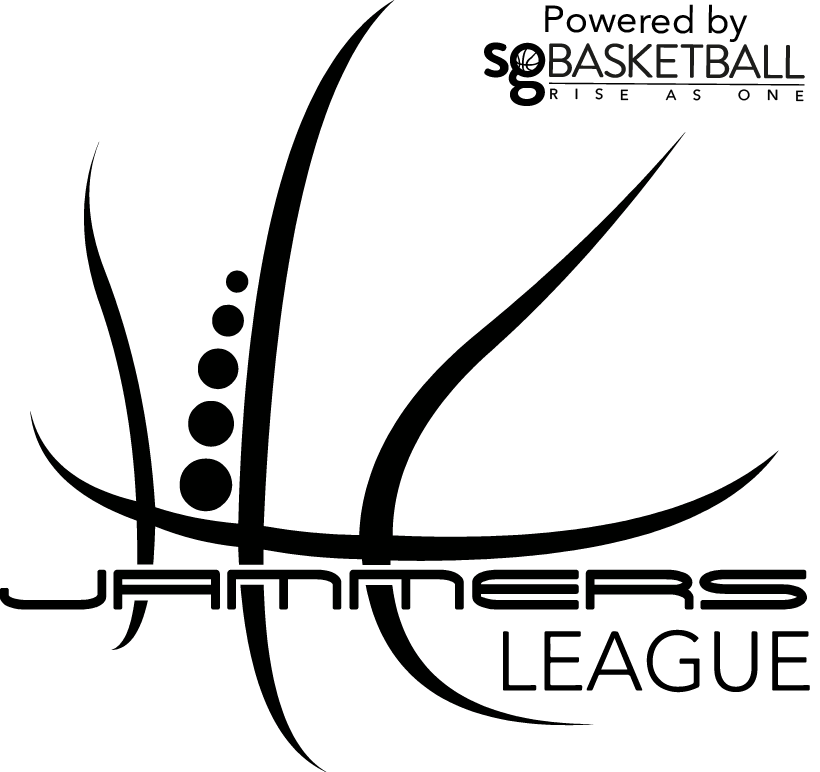 Registration FormRegistration FormRegistration FormRegistration FormRegistration FormRegistration FormRegistration FormRegistration FormRegistration FormRegistration FormRegistration FormRegistration FormRegistration FormRegistration FormRegistration FormRegistration FormRegistration FormRegistration FormRegistration FormRegistration FormRegistration FormRegistration FormRegistration FormRegistration FormRegistration FormRegistration FormRegistration FormRegistration FormRegistration FormRegistration FormRegistration FormRegistration FormRegistration FormRegistration FormRegistration FormRegistration FormRegistration FormRegistration FormRegistration FormRegistration FormRegistration FormPlease email the completed form, together with the players headshot & club/team logo Please email the completed form, together with the players headshot & club/team logo Please email the completed form, together with the players headshot & club/team logo Please email the completed form, together with the players headshot & club/team logo Please email the completed form, together with the players headshot & club/team logo Please email the completed form, together with the players headshot & club/team logo Please email the completed form, together with the players headshot & club/team logo Please email the completed form, together with the players headshot & club/team logo Please email the completed form, together with the players headshot & club/team logo Please email the completed form, together with the players headshot & club/team logo Please email the completed form, together with the players headshot & club/team logo Please email the completed form, together with the players headshot & club/team logo Please email the completed form, together with the players headshot & club/team logo Please email the completed form, together with the players headshot & club/team logo Please email the completed form, together with the players headshot & club/team logo Please email the completed form, together with the players headshot & club/team logo Please email the completed form, together with the players headshot & club/team logo Please email the completed form, together with the players headshot & club/team logo Please email the completed form, together with the players headshot & club/team logo Please email the completed form, together with the players headshot & club/team logo Please email the completed form, together with the players headshot & club/team logo Please email the completed form, together with the players headshot & club/team logo Please email the completed form, together with the players headshot & club/team logo Please email the completed form, together with the players headshot & club/team logo Please email the completed form, together with the players headshot & club/team logo Please email the completed form, together with the players headshot & club/team logo Please email the completed form, together with the players headshot & club/team logo Please email the completed form, together with the players headshot & club/team logo Please email the completed form, together with the players headshot & club/team logo Please email the completed form, together with the players headshot & club/team logo Please email the completed form, together with the players headshot & club/team logo Please email the completed form, together with the players headshot & club/team logo Please email the completed form, together with the players headshot & club/team logo Please email the completed form, together with the players headshot & club/team logo Please email the completed form, together with the players headshot & club/team logo Please email the completed form, together with the players headshot & club/team logo Please email the completed form, together with the players headshot & club/team logo Please email the completed form, together with the players headshot & club/team logo Please email the completed form, together with the players headshot & club/team logo Please email the completed form, together with the players headshot & club/team logo Please email the completed form, together with the players headshot & club/team logo Please email the completed form, together with the players headshot & club/team logo to support@sgbasketball.com . Headshots had to clear show players' faces.All information has to be completed for registration to be accepted.to support@sgbasketball.com . Headshots had to clear show players' faces.All information has to be completed for registration to be accepted.to support@sgbasketball.com . Headshots had to clear show players' faces.All information has to be completed for registration to be accepted.to support@sgbasketball.com . Headshots had to clear show players' faces.All information has to be completed for registration to be accepted.to support@sgbasketball.com . Headshots had to clear show players' faces.All information has to be completed for registration to be accepted.to support@sgbasketball.com . Headshots had to clear show players' faces.All information has to be completed for registration to be accepted.to support@sgbasketball.com . Headshots had to clear show players' faces.All information has to be completed for registration to be accepted.to support@sgbasketball.com . Headshots had to clear show players' faces.All information has to be completed for registration to be accepted.to support@sgbasketball.com . Headshots had to clear show players' faces.All information has to be completed for registration to be accepted.to support@sgbasketball.com . Headshots had to clear show players' faces.All information has to be completed for registration to be accepted.to support@sgbasketball.com . Headshots had to clear show players' faces.All information has to be completed for registration to be accepted.to support@sgbasketball.com . Headshots had to clear show players' faces.All information has to be completed for registration to be accepted.to support@sgbasketball.com . Headshots had to clear show players' faces.All information has to be completed for registration to be accepted.to support@sgbasketball.com . Headshots had to clear show players' faces.All information has to be completed for registration to be accepted.to support@sgbasketball.com . Headshots had to clear show players' faces.All information has to be completed for registration to be accepted.to support@sgbasketball.com . Headshots had to clear show players' faces.All information has to be completed for registration to be accepted.to support@sgbasketball.com . Headshots had to clear show players' faces.All information has to be completed for registration to be accepted.to support@sgbasketball.com . Headshots had to clear show players' faces.All information has to be completed for registration to be accepted.to support@sgbasketball.com . Headshots had to clear show players' faces.All information has to be completed for registration to be accepted.to support@sgbasketball.com . Headshots had to clear show players' faces.All information has to be completed for registration to be accepted.to support@sgbasketball.com . Headshots had to clear show players' faces.All information has to be completed for registration to be accepted.to support@sgbasketball.com . Headshots had to clear show players' faces.All information has to be completed for registration to be accepted.to support@sgbasketball.com . Headshots had to clear show players' faces.All information has to be completed for registration to be accepted.to support@sgbasketball.com . Headshots had to clear show players' faces.All information has to be completed for registration to be accepted.to support@sgbasketball.com . Headshots had to clear show players' faces.All information has to be completed for registration to be accepted.to support@sgbasketball.com . Headshots had to clear show players' faces.All information has to be completed for registration to be accepted.to support@sgbasketball.com . Headshots had to clear show players' faces.All information has to be completed for registration to be accepted.to support@sgbasketball.com . Headshots had to clear show players' faces.All information has to be completed for registration to be accepted.to support@sgbasketball.com . Headshots had to clear show players' faces.All information has to be completed for registration to be accepted.to support@sgbasketball.com . Headshots had to clear show players' faces.All information has to be completed for registration to be accepted.to support@sgbasketball.com . Headshots had to clear show players' faces.All information has to be completed for registration to be accepted.to support@sgbasketball.com . Headshots had to clear show players' faces.All information has to be completed for registration to be accepted.to support@sgbasketball.com . Headshots had to clear show players' faces.All information has to be completed for registration to be accepted.to support@sgbasketball.com . Headshots had to clear show players' faces.All information has to be completed for registration to be accepted.to support@sgbasketball.com . Headshots had to clear show players' faces.All information has to be completed for registration to be accepted.to support@sgbasketball.com . Headshots had to clear show players' faces.All information has to be completed for registration to be accepted.to support@sgbasketball.com . Headshots had to clear show players' faces.All information has to be completed for registration to be accepted.to support@sgbasketball.com . Headshots had to clear show players' faces.All information has to be completed for registration to be accepted.to support@sgbasketball.com . Headshots had to clear show players' faces.All information has to be completed for registration to be accepted.to support@sgbasketball.com . Headshots had to clear show players' faces.All information has to be completed for registration to be accepted.to support@sgbasketball.com . Headshots had to clear show players' faces.All information has to be completed for registration to be accepted.to support@sgbasketball.com . Headshots had to clear show players' faces.All information has to be completed for registration to be accepted.Team Name:Team Name:Team Name:Team Name:Team Name:Team Name:3-Letter Abbrev. 3-Letter Abbrev. 3-Letter Abbrev. 3-Letter Abbrev. 3-Letter Abbrev. 3-Letter Abbrev. 3-Letter Abbrev. 3-Letter Abbrev. 3-Letter Abbrev. Team Name:Team Name:Team Name:Team Name:Team Name:Team Name:3-Letter Abbrev. 3-Letter Abbrev. 3-Letter Abbrev. 3-Letter Abbrev. 3-Letter Abbrev. 3-Letter Abbrev. 3-Letter Abbrev. 3-Letter Abbrev. 3-Letter Abbrev. S/NS/NFull Name in ID CardFull Name in ID CardFull Name in ID CardFull Name in ID CardFull Name in ID CardFull Name in ID CardFull Name in ID CardFull Name in ID CardFull Name in ID CardFull Name in ID CardFull Name in ID CardFull Name in ID CardFull Name in ID CardFull Name in ID CardFull Name in ID CardFull Name in ID CardMobile NumberMobile NumberMobile NumberMobile NumberMobile NumberMobile NumberMobile NumberMobile NumberMobile NumberDate of BirthDate of BirthDate of BirthDate of BirthDate of BirthDate of BirthDate of BirthDate of BirthDate of BirthNRICNRICNRICNRICNRICNRICNRICNRICNationalityNationalityNationalityNationalityNationalityNationalityNationality11223344556677889910101111121213131414151516161717181819192020I, the undersigned, hereby certified that our team will be represented in this competition by the athletes registered in this form. I declare that I have full knowledge and will accept and comply with the provisions set out in this competition's rules & regulations. I acknowledge and indemnify SG Basketball Pte Ltd and all associated staffs and volunteers from any loss, damage, injury, disability, death or claim arising in connection to this competition. ID number collected and required will be strictly for use for league purpose only to comply with league rules and regulations and will not be distributed.By submitting the registration, I confirmed all information are correct, complete and the participants are deemed to have consented to:i) be contacted via SMS, telephone call, emails and other phone number-based messaging by SG Basketball and its authorised orsupporting partners (even though the participant’s telephone number is already registered or may be registered on the National Do Not Call Registry).ii) receiving marketing, advertising and promotional information, materials and/or documents relating to products and services offered by SG Basketball and its authorised or supporting partners.I, the undersigned, hereby certified that our team will be represented in this competition by the athletes registered in this form. I declare that I have full knowledge and will accept and comply with the provisions set out in this competition's rules & regulations. I acknowledge and indemnify SG Basketball Pte Ltd and all associated staffs and volunteers from any loss, damage, injury, disability, death or claim arising in connection to this competition. ID number collected and required will be strictly for use for league purpose only to comply with league rules and regulations and will not be distributed.By submitting the registration, I confirmed all information are correct, complete and the participants are deemed to have consented to:i) be contacted via SMS, telephone call, emails and other phone number-based messaging by SG Basketball and its authorised orsupporting partners (even though the participant’s telephone number is already registered or may be registered on the National Do Not Call Registry).ii) receiving marketing, advertising and promotional information, materials and/or documents relating to products and services offered by SG Basketball and its authorised or supporting partners.I, the undersigned, hereby certified that our team will be represented in this competition by the athletes registered in this form. I declare that I have full knowledge and will accept and comply with the provisions set out in this competition's rules & regulations. I acknowledge and indemnify SG Basketball Pte Ltd and all associated staffs and volunteers from any loss, damage, injury, disability, death or claim arising in connection to this competition. ID number collected and required will be strictly for use for league purpose only to comply with league rules and regulations and will not be distributed.By submitting the registration, I confirmed all information are correct, complete and the participants are deemed to have consented to:i) be contacted via SMS, telephone call, emails and other phone number-based messaging by SG Basketball and its authorised orsupporting partners (even though the participant’s telephone number is already registered or may be registered on the National Do Not Call Registry).ii) receiving marketing, advertising and promotional information, materials and/or documents relating to products and services offered by SG Basketball and its authorised or supporting partners.I, the undersigned, hereby certified that our team will be represented in this competition by the athletes registered in this form. I declare that I have full knowledge and will accept and comply with the provisions set out in this competition's rules & regulations. I acknowledge and indemnify SG Basketball Pte Ltd and all associated staffs and volunteers from any loss, damage, injury, disability, death or claim arising in connection to this competition. ID number collected and required will be strictly for use for league purpose only to comply with league rules and regulations and will not be distributed.By submitting the registration, I confirmed all information are correct, complete and the participants are deemed to have consented to:i) be contacted via SMS, telephone call, emails and other phone number-based messaging by SG Basketball and its authorised orsupporting partners (even though the participant’s telephone number is already registered or may be registered on the National Do Not Call Registry).ii) receiving marketing, advertising and promotional information, materials and/or documents relating to products and services offered by SG Basketball and its authorised or supporting partners.I, the undersigned, hereby certified that our team will be represented in this competition by the athletes registered in this form. I declare that I have full knowledge and will accept and comply with the provisions set out in this competition's rules & regulations. I acknowledge and indemnify SG Basketball Pte Ltd and all associated staffs and volunteers from any loss, damage, injury, disability, death or claim arising in connection to this competition. ID number collected and required will be strictly for use for league purpose only to comply with league rules and regulations and will not be distributed.By submitting the registration, I confirmed all information are correct, complete and the participants are deemed to have consented to:i) be contacted via SMS, telephone call, emails and other phone number-based messaging by SG Basketball and its authorised orsupporting partners (even though the participant’s telephone number is already registered or may be registered on the National Do Not Call Registry).ii) receiving marketing, advertising and promotional information, materials and/or documents relating to products and services offered by SG Basketball and its authorised or supporting partners.I, the undersigned, hereby certified that our team will be represented in this competition by the athletes registered in this form. I declare that I have full knowledge and will accept and comply with the provisions set out in this competition's rules & regulations. I acknowledge and indemnify SG Basketball Pte Ltd and all associated staffs and volunteers from any loss, damage, injury, disability, death or claim arising in connection to this competition. ID number collected and required will be strictly for use for league purpose only to comply with league rules and regulations and will not be distributed.By submitting the registration, I confirmed all information are correct, complete and the participants are deemed to have consented to:i) be contacted via SMS, telephone call, emails and other phone number-based messaging by SG Basketball and its authorised orsupporting partners (even though the participant’s telephone number is already registered or may be registered on the National Do Not Call Registry).ii) receiving marketing, advertising and promotional information, materials and/or documents relating to products and services offered by SG Basketball and its authorised or supporting partners.I, the undersigned, hereby certified that our team will be represented in this competition by the athletes registered in this form. I declare that I have full knowledge and will accept and comply with the provisions set out in this competition's rules & regulations. I acknowledge and indemnify SG Basketball Pte Ltd and all associated staffs and volunteers from any loss, damage, injury, disability, death or claim arising in connection to this competition. ID number collected and required will be strictly for use for league purpose only to comply with league rules and regulations and will not be distributed.By submitting the registration, I confirmed all information are correct, complete and the participants are deemed to have consented to:i) be contacted via SMS, telephone call, emails and other phone number-based messaging by SG Basketball and its authorised orsupporting partners (even though the participant’s telephone number is already registered or may be registered on the National Do Not Call Registry).ii) receiving marketing, advertising and promotional information, materials and/or documents relating to products and services offered by SG Basketball and its authorised or supporting partners.I, the undersigned, hereby certified that our team will be represented in this competition by the athletes registered in this form. I declare that I have full knowledge and will accept and comply with the provisions set out in this competition's rules & regulations. I acknowledge and indemnify SG Basketball Pte Ltd and all associated staffs and volunteers from any loss, damage, injury, disability, death or claim arising in connection to this competition. ID number collected and required will be strictly for use for league purpose only to comply with league rules and regulations and will not be distributed.By submitting the registration, I confirmed all information are correct, complete and the participants are deemed to have consented to:i) be contacted via SMS, telephone call, emails and other phone number-based messaging by SG Basketball and its authorised orsupporting partners (even though the participant’s telephone number is already registered or may be registered on the National Do Not Call Registry).ii) receiving marketing, advertising and promotional information, materials and/or documents relating to products and services offered by SG Basketball and its authorised or supporting partners.I, the undersigned, hereby certified that our team will be represented in this competition by the athletes registered in this form. I declare that I have full knowledge and will accept and comply with the provisions set out in this competition's rules & regulations. I acknowledge and indemnify SG Basketball Pte Ltd and all associated staffs and volunteers from any loss, damage, injury, disability, death or claim arising in connection to this competition. ID number collected and required will be strictly for use for league purpose only to comply with league rules and regulations and will not be distributed.By submitting the registration, I confirmed all information are correct, complete and the participants are deemed to have consented to:i) be contacted via SMS, telephone call, emails and other phone number-based messaging by SG Basketball and its authorised orsupporting partners (even though the participant’s telephone number is already registered or may be registered on the National Do Not Call Registry).ii) receiving marketing, advertising and promotional information, materials and/or documents relating to products and services offered by SG Basketball and its authorised or supporting partners.I, the undersigned, hereby certified that our team will be represented in this competition by the athletes registered in this form. I declare that I have full knowledge and will accept and comply with the provisions set out in this competition's rules & regulations. I acknowledge and indemnify SG Basketball Pte Ltd and all associated staffs and volunteers from any loss, damage, injury, disability, death or claim arising in connection to this competition. ID number collected and required will be strictly for use for league purpose only to comply with league rules and regulations and will not be distributed.By submitting the registration, I confirmed all information are correct, complete and the participants are deemed to have consented to:i) be contacted via SMS, telephone call, emails and other phone number-based messaging by SG Basketball and its authorised orsupporting partners (even though the participant’s telephone number is already registered or may be registered on the National Do Not Call Registry).ii) receiving marketing, advertising and promotional information, materials and/or documents relating to products and services offered by SG Basketball and its authorised or supporting partners.I, the undersigned, hereby certified that our team will be represented in this competition by the athletes registered in this form. I declare that I have full knowledge and will accept and comply with the provisions set out in this competition's rules & regulations. I acknowledge and indemnify SG Basketball Pte Ltd and all associated staffs and volunteers from any loss, damage, injury, disability, death or claim arising in connection to this competition. ID number collected and required will be strictly for use for league purpose only to comply with league rules and regulations and will not be distributed.By submitting the registration, I confirmed all information are correct, complete and the participants are deemed to have consented to:i) be contacted via SMS, telephone call, emails and other phone number-based messaging by SG Basketball and its authorised orsupporting partners (even though the participant’s telephone number is already registered or may be registered on the National Do Not Call Registry).ii) receiving marketing, advertising and promotional information, materials and/or documents relating to products and services offered by SG Basketball and its authorised or supporting partners.I, the undersigned, hereby certified that our team will be represented in this competition by the athletes registered in this form. I declare that I have full knowledge and will accept and comply with the provisions set out in this competition's rules & regulations. I acknowledge and indemnify SG Basketball Pte Ltd and all associated staffs and volunteers from any loss, damage, injury, disability, death or claim arising in connection to this competition. ID number collected and required will be strictly for use for league purpose only to comply with league rules and regulations and will not be distributed.By submitting the registration, I confirmed all information are correct, complete and the participants are deemed to have consented to:i) be contacted via SMS, telephone call, emails and other phone number-based messaging by SG Basketball and its authorised orsupporting partners (even though the participant’s telephone number is already registered or may be registered on the National Do Not Call Registry).ii) receiving marketing, advertising and promotional information, materials and/or documents relating to products and services offered by SG Basketball and its authorised or supporting partners.I, the undersigned, hereby certified that our team will be represented in this competition by the athletes registered in this form. I declare that I have full knowledge and will accept and comply with the provisions set out in this competition's rules & regulations. I acknowledge and indemnify SG Basketball Pte Ltd and all associated staffs and volunteers from any loss, damage, injury, disability, death or claim arising in connection to this competition. ID number collected and required will be strictly for use for league purpose only to comply with league rules and regulations and will not be distributed.By submitting the registration, I confirmed all information are correct, complete and the participants are deemed to have consented to:i) be contacted via SMS, telephone call, emails and other phone number-based messaging by SG Basketball and its authorised orsupporting partners (even though the participant’s telephone number is already registered or may be registered on the National Do Not Call Registry).ii) receiving marketing, advertising and promotional information, materials and/or documents relating to products and services offered by SG Basketball and its authorised or supporting partners.I, the undersigned, hereby certified that our team will be represented in this competition by the athletes registered in this form. I declare that I have full knowledge and will accept and comply with the provisions set out in this competition's rules & regulations. I acknowledge and indemnify SG Basketball Pte Ltd and all associated staffs and volunteers from any loss, damage, injury, disability, death or claim arising in connection to this competition. ID number collected and required will be strictly for use for league purpose only to comply with league rules and regulations and will not be distributed.By submitting the registration, I confirmed all information are correct, complete and the participants are deemed to have consented to:i) be contacted via SMS, telephone call, emails and other phone number-based messaging by SG Basketball and its authorised orsupporting partners (even though the participant’s telephone number is already registered or may be registered on the National Do Not Call Registry).ii) receiving marketing, advertising and promotional information, materials and/or documents relating to products and services offered by SG Basketball and its authorised or supporting partners.I, the undersigned, hereby certified that our team will be represented in this competition by the athletes registered in this form. I declare that I have full knowledge and will accept and comply with the provisions set out in this competition's rules & regulations. I acknowledge and indemnify SG Basketball Pte Ltd and all associated staffs and volunteers from any loss, damage, injury, disability, death or claim arising in connection to this competition. ID number collected and required will be strictly for use for league purpose only to comply with league rules and regulations and will not be distributed.By submitting the registration, I confirmed all information are correct, complete and the participants are deemed to have consented to:i) be contacted via SMS, telephone call, emails and other phone number-based messaging by SG Basketball and its authorised orsupporting partners (even though the participant’s telephone number is already registered or may be registered on the National Do Not Call Registry).ii) receiving marketing, advertising and promotional information, materials and/or documents relating to products and services offered by SG Basketball and its authorised or supporting partners.I, the undersigned, hereby certified that our team will be represented in this competition by the athletes registered in this form. I declare that I have full knowledge and will accept and comply with the provisions set out in this competition's rules & regulations. I acknowledge and indemnify SG Basketball Pte Ltd and all associated staffs and volunteers from any loss, damage, injury, disability, death or claim arising in connection to this competition. ID number collected and required will be strictly for use for league purpose only to comply with league rules and regulations and will not be distributed.By submitting the registration, I confirmed all information are correct, complete and the participants are deemed to have consented to:i) be contacted via SMS, telephone call, emails and other phone number-based messaging by SG Basketball and its authorised orsupporting partners (even though the participant’s telephone number is already registered or may be registered on the National Do Not Call Registry).ii) receiving marketing, advertising and promotional information, materials and/or documents relating to products and services offered by SG Basketball and its authorised or supporting partners.I, the undersigned, hereby certified that our team will be represented in this competition by the athletes registered in this form. I declare that I have full knowledge and will accept and comply with the provisions set out in this competition's rules & regulations. I acknowledge and indemnify SG Basketball Pte Ltd and all associated staffs and volunteers from any loss, damage, injury, disability, death or claim arising in connection to this competition. ID number collected and required will be strictly for use for league purpose only to comply with league rules and regulations and will not be distributed.By submitting the registration, I confirmed all information are correct, complete and the participants are deemed to have consented to:i) be contacted via SMS, telephone call, emails and other phone number-based messaging by SG Basketball and its authorised orsupporting partners (even though the participant’s telephone number is already registered or may be registered on the National Do Not Call Registry).ii) receiving marketing, advertising and promotional information, materials and/or documents relating to products and services offered by SG Basketball and its authorised or supporting partners.I, the undersigned, hereby certified that our team will be represented in this competition by the athletes registered in this form. I declare that I have full knowledge and will accept and comply with the provisions set out in this competition's rules & regulations. I acknowledge and indemnify SG Basketball Pte Ltd and all associated staffs and volunteers from any loss, damage, injury, disability, death or claim arising in connection to this competition. ID number collected and required will be strictly for use for league purpose only to comply with league rules and regulations and will not be distributed.By submitting the registration, I confirmed all information are correct, complete and the participants are deemed to have consented to:i) be contacted via SMS, telephone call, emails and other phone number-based messaging by SG Basketball and its authorised orsupporting partners (even though the participant’s telephone number is already registered or may be registered on the National Do Not Call Registry).ii) receiving marketing, advertising and promotional information, materials and/or documents relating to products and services offered by SG Basketball and its authorised or supporting partners.I, the undersigned, hereby certified that our team will be represented in this competition by the athletes registered in this form. I declare that I have full knowledge and will accept and comply with the provisions set out in this competition's rules & regulations. I acknowledge and indemnify SG Basketball Pte Ltd and all associated staffs and volunteers from any loss, damage, injury, disability, death or claim arising in connection to this competition. ID number collected and required will be strictly for use for league purpose only to comply with league rules and regulations and will not be distributed.By submitting the registration, I confirmed all information are correct, complete and the participants are deemed to have consented to:i) be contacted via SMS, telephone call, emails and other phone number-based messaging by SG Basketball and its authorised orsupporting partners (even though the participant’s telephone number is already registered or may be registered on the National Do Not Call Registry).ii) receiving marketing, advertising and promotional information, materials and/or documents relating to products and services offered by SG Basketball and its authorised or supporting partners.I, the undersigned, hereby certified that our team will be represented in this competition by the athletes registered in this form. I declare that I have full knowledge and will accept and comply with the provisions set out in this competition's rules & regulations. I acknowledge and indemnify SG Basketball Pte Ltd and all associated staffs and volunteers from any loss, damage, injury, disability, death or claim arising in connection to this competition. ID number collected and required will be strictly for use for league purpose only to comply with league rules and regulations and will not be distributed.By submitting the registration, I confirmed all information are correct, complete and the participants are deemed to have consented to:i) be contacted via SMS, telephone call, emails and other phone number-based messaging by SG Basketball and its authorised orsupporting partners (even though the participant’s telephone number is already registered or may be registered on the National Do Not Call Registry).ii) receiving marketing, advertising and promotional information, materials and/or documents relating to products and services offered by SG Basketball and its authorised or supporting partners.I, the undersigned, hereby certified that our team will be represented in this competition by the athletes registered in this form. I declare that I have full knowledge and will accept and comply with the provisions set out in this competition's rules & regulations. I acknowledge and indemnify SG Basketball Pte Ltd and all associated staffs and volunteers from any loss, damage, injury, disability, death or claim arising in connection to this competition. ID number collected and required will be strictly for use for league purpose only to comply with league rules and regulations and will not be distributed.By submitting the registration, I confirmed all information are correct, complete and the participants are deemed to have consented to:i) be contacted via SMS, telephone call, emails and other phone number-based messaging by SG Basketball and its authorised orsupporting partners (even though the participant’s telephone number is already registered or may be registered on the National Do Not Call Registry).ii) receiving marketing, advertising and promotional information, materials and/or documents relating to products and services offered by SG Basketball and its authorised or supporting partners.I, the undersigned, hereby certified that our team will be represented in this competition by the athletes registered in this form. I declare that I have full knowledge and will accept and comply with the provisions set out in this competition's rules & regulations. I acknowledge and indemnify SG Basketball Pte Ltd and all associated staffs and volunteers from any loss, damage, injury, disability, death or claim arising in connection to this competition. ID number collected and required will be strictly for use for league purpose only to comply with league rules and regulations and will not be distributed.By submitting the registration, I confirmed all information are correct, complete and the participants are deemed to have consented to:i) be contacted via SMS, telephone call, emails and other phone number-based messaging by SG Basketball and its authorised orsupporting partners (even though the participant’s telephone number is already registered or may be registered on the National Do Not Call Registry).ii) receiving marketing, advertising and promotional information, materials and/or documents relating to products and services offered by SG Basketball and its authorised or supporting partners.I, the undersigned, hereby certified that our team will be represented in this competition by the athletes registered in this form. I declare that I have full knowledge and will accept and comply with the provisions set out in this competition's rules & regulations. I acknowledge and indemnify SG Basketball Pte Ltd and all associated staffs and volunteers from any loss, damage, injury, disability, death or claim arising in connection to this competition. ID number collected and required will be strictly for use for league purpose only to comply with league rules and regulations and will not be distributed.By submitting the registration, I confirmed all information are correct, complete and the participants are deemed to have consented to:i) be contacted via SMS, telephone call, emails and other phone number-based messaging by SG Basketball and its authorised orsupporting partners (even though the participant’s telephone number is already registered or may be registered on the National Do Not Call Registry).ii) receiving marketing, advertising and promotional information, materials and/or documents relating to products and services offered by SG Basketball and its authorised or supporting partners.I, the undersigned, hereby certified that our team will be represented in this competition by the athletes registered in this form. I declare that I have full knowledge and will accept and comply with the provisions set out in this competition's rules & regulations. I acknowledge and indemnify SG Basketball Pte Ltd and all associated staffs and volunteers from any loss, damage, injury, disability, death or claim arising in connection to this competition. ID number collected and required will be strictly for use for league purpose only to comply with league rules and regulations and will not be distributed.By submitting the registration, I confirmed all information are correct, complete and the participants are deemed to have consented to:i) be contacted via SMS, telephone call, emails and other phone number-based messaging by SG Basketball and its authorised orsupporting partners (even though the participant’s telephone number is already registered or may be registered on the National Do Not Call Registry).ii) receiving marketing, advertising and promotional information, materials and/or documents relating to products and services offered by SG Basketball and its authorised or supporting partners.I, the undersigned, hereby certified that our team will be represented in this competition by the athletes registered in this form. I declare that I have full knowledge and will accept and comply with the provisions set out in this competition's rules & regulations. I acknowledge and indemnify SG Basketball Pte Ltd and all associated staffs and volunteers from any loss, damage, injury, disability, death or claim arising in connection to this competition. ID number collected and required will be strictly for use for league purpose only to comply with league rules and regulations and will not be distributed.By submitting the registration, I confirmed all information are correct, complete and the participants are deemed to have consented to:i) be contacted via SMS, telephone call, emails and other phone number-based messaging by SG Basketball and its authorised orsupporting partners (even though the participant’s telephone number is already registered or may be registered on the National Do Not Call Registry).ii) receiving marketing, advertising and promotional information, materials and/or documents relating to products and services offered by SG Basketball and its authorised or supporting partners.I, the undersigned, hereby certified that our team will be represented in this competition by the athletes registered in this form. I declare that I have full knowledge and will accept and comply with the provisions set out in this competition's rules & regulations. I acknowledge and indemnify SG Basketball Pte Ltd and all associated staffs and volunteers from any loss, damage, injury, disability, death or claim arising in connection to this competition. ID number collected and required will be strictly for use for league purpose only to comply with league rules and regulations and will not be distributed.By submitting the registration, I confirmed all information are correct, complete and the participants are deemed to have consented to:i) be contacted via SMS, telephone call, emails and other phone number-based messaging by SG Basketball and its authorised orsupporting partners (even though the participant’s telephone number is already registered or may be registered on the National Do Not Call Registry).ii) receiving marketing, advertising and promotional information, materials and/or documents relating to products and services offered by SG Basketball and its authorised or supporting partners.I, the undersigned, hereby certified that our team will be represented in this competition by the athletes registered in this form. I declare that I have full knowledge and will accept and comply with the provisions set out in this competition's rules & regulations. I acknowledge and indemnify SG Basketball Pte Ltd and all associated staffs and volunteers from any loss, damage, injury, disability, death or claim arising in connection to this competition. ID number collected and required will be strictly for use for league purpose only to comply with league rules and regulations and will not be distributed.By submitting the registration, I confirmed all information are correct, complete and the participants are deemed to have consented to:i) be contacted via SMS, telephone call, emails and other phone number-based messaging by SG Basketball and its authorised orsupporting partners (even though the participant’s telephone number is already registered or may be registered on the National Do Not Call Registry).ii) receiving marketing, advertising and promotional information, materials and/or documents relating to products and services offered by SG Basketball and its authorised or supporting partners.I, the undersigned, hereby certified that our team will be represented in this competition by the athletes registered in this form. I declare that I have full knowledge and will accept and comply with the provisions set out in this competition's rules & regulations. I acknowledge and indemnify SG Basketball Pte Ltd and all associated staffs and volunteers from any loss, damage, injury, disability, death or claim arising in connection to this competition. ID number collected and required will be strictly for use for league purpose only to comply with league rules and regulations and will not be distributed.By submitting the registration, I confirmed all information are correct, complete and the participants are deemed to have consented to:i) be contacted via SMS, telephone call, emails and other phone number-based messaging by SG Basketball and its authorised orsupporting partners (even though the participant’s telephone number is already registered or may be registered on the National Do Not Call Registry).ii) receiving marketing, advertising and promotional information, materials and/or documents relating to products and services offered by SG Basketball and its authorised or supporting partners.I, the undersigned, hereby certified that our team will be represented in this competition by the athletes registered in this form. I declare that I have full knowledge and will accept and comply with the provisions set out in this competition's rules & regulations. I acknowledge and indemnify SG Basketball Pte Ltd and all associated staffs and volunteers from any loss, damage, injury, disability, death or claim arising in connection to this competition. ID number collected and required will be strictly for use for league purpose only to comply with league rules and regulations and will not be distributed.By submitting the registration, I confirmed all information are correct, complete and the participants are deemed to have consented to:i) be contacted via SMS, telephone call, emails and other phone number-based messaging by SG Basketball and its authorised orsupporting partners (even though the participant’s telephone number is already registered or may be registered on the National Do Not Call Registry).ii) receiving marketing, advertising and promotional information, materials and/or documents relating to products and services offered by SG Basketball and its authorised or supporting partners.I, the undersigned, hereby certified that our team will be represented in this competition by the athletes registered in this form. I declare that I have full knowledge and will accept and comply with the provisions set out in this competition's rules & regulations. I acknowledge and indemnify SG Basketball Pte Ltd and all associated staffs and volunteers from any loss, damage, injury, disability, death or claim arising in connection to this competition. ID number collected and required will be strictly for use for league purpose only to comply with league rules and regulations and will not be distributed.By submitting the registration, I confirmed all information are correct, complete and the participants are deemed to have consented to:i) be contacted via SMS, telephone call, emails and other phone number-based messaging by SG Basketball and its authorised orsupporting partners (even though the participant’s telephone number is already registered or may be registered on the National Do Not Call Registry).ii) receiving marketing, advertising and promotional information, materials and/or documents relating to products and services offered by SG Basketball and its authorised or supporting partners.I, the undersigned, hereby certified that our team will be represented in this competition by the athletes registered in this form. I declare that I have full knowledge and will accept and comply with the provisions set out in this competition's rules & regulations. I acknowledge and indemnify SG Basketball Pte Ltd and all associated staffs and volunteers from any loss, damage, injury, disability, death or claim arising in connection to this competition. ID number collected and required will be strictly for use for league purpose only to comply with league rules and regulations and will not be distributed.By submitting the registration, I confirmed all information are correct, complete and the participants are deemed to have consented to:i) be contacted via SMS, telephone call, emails and other phone number-based messaging by SG Basketball and its authorised orsupporting partners (even though the participant’s telephone number is already registered or may be registered on the National Do Not Call Registry).ii) receiving marketing, advertising and promotional information, materials and/or documents relating to products and services offered by SG Basketball and its authorised or supporting partners.I, the undersigned, hereby certified that our team will be represented in this competition by the athletes registered in this form. I declare that I have full knowledge and will accept and comply with the provisions set out in this competition's rules & regulations. I acknowledge and indemnify SG Basketball Pte Ltd and all associated staffs and volunteers from any loss, damage, injury, disability, death or claim arising in connection to this competition. ID number collected and required will be strictly for use for league purpose only to comply with league rules and regulations and will not be distributed.By submitting the registration, I confirmed all information are correct, complete and the participants are deemed to have consented to:i) be contacted via SMS, telephone call, emails and other phone number-based messaging by SG Basketball and its authorised orsupporting partners (even though the participant’s telephone number is already registered or may be registered on the National Do Not Call Registry).ii) receiving marketing, advertising and promotional information, materials and/or documents relating to products and services offered by SG Basketball and its authorised or supporting partners.I, the undersigned, hereby certified that our team will be represented in this competition by the athletes registered in this form. I declare that I have full knowledge and will accept and comply with the provisions set out in this competition's rules & regulations. I acknowledge and indemnify SG Basketball Pte Ltd and all associated staffs and volunteers from any loss, damage, injury, disability, death or claim arising in connection to this competition. ID number collected and required will be strictly for use for league purpose only to comply with league rules and regulations and will not be distributed.By submitting the registration, I confirmed all information are correct, complete and the participants are deemed to have consented to:i) be contacted via SMS, telephone call, emails and other phone number-based messaging by SG Basketball and its authorised orsupporting partners (even though the participant’s telephone number is already registered or may be registered on the National Do Not Call Registry).ii) receiving marketing, advertising and promotional information, materials and/or documents relating to products and services offered by SG Basketball and its authorised or supporting partners.I, the undersigned, hereby certified that our team will be represented in this competition by the athletes registered in this form. I declare that I have full knowledge and will accept and comply with the provisions set out in this competition's rules & regulations. I acknowledge and indemnify SG Basketball Pte Ltd and all associated staffs and volunteers from any loss, damage, injury, disability, death or claim arising in connection to this competition. ID number collected and required will be strictly for use for league purpose only to comply with league rules and regulations and will not be distributed.By submitting the registration, I confirmed all information are correct, complete and the participants are deemed to have consented to:i) be contacted via SMS, telephone call, emails and other phone number-based messaging by SG Basketball and its authorised orsupporting partners (even though the participant’s telephone number is already registered or may be registered on the National Do Not Call Registry).ii) receiving marketing, advertising and promotional information, materials and/or documents relating to products and services offered by SG Basketball and its authorised or supporting partners.I, the undersigned, hereby certified that our team will be represented in this competition by the athletes registered in this form. I declare that I have full knowledge and will accept and comply with the provisions set out in this competition's rules & regulations. I acknowledge and indemnify SG Basketball Pte Ltd and all associated staffs and volunteers from any loss, damage, injury, disability, death or claim arising in connection to this competition. ID number collected and required will be strictly for use for league purpose only to comply with league rules and regulations and will not be distributed.By submitting the registration, I confirmed all information are correct, complete and the participants are deemed to have consented to:i) be contacted via SMS, telephone call, emails and other phone number-based messaging by SG Basketball and its authorised orsupporting partners (even though the participant’s telephone number is already registered or may be registered on the National Do Not Call Registry).ii) receiving marketing, advertising and promotional information, materials and/or documents relating to products and services offered by SG Basketball and its authorised or supporting partners.I, the undersigned, hereby certified that our team will be represented in this competition by the athletes registered in this form. I declare that I have full knowledge and will accept and comply with the provisions set out in this competition's rules & regulations. I acknowledge and indemnify SG Basketball Pte Ltd and all associated staffs and volunteers from any loss, damage, injury, disability, death or claim arising in connection to this competition. ID number collected and required will be strictly for use for league purpose only to comply with league rules and regulations and will not be distributed.By submitting the registration, I confirmed all information are correct, complete and the participants are deemed to have consented to:i) be contacted via SMS, telephone call, emails and other phone number-based messaging by SG Basketball and its authorised orsupporting partners (even though the participant’s telephone number is already registered or may be registered on the National Do Not Call Registry).ii) receiving marketing, advertising and promotional information, materials and/or documents relating to products and services offered by SG Basketball and its authorised or supporting partners.I, the undersigned, hereby certified that our team will be represented in this competition by the athletes registered in this form. I declare that I have full knowledge and will accept and comply with the provisions set out in this competition's rules & regulations. I acknowledge and indemnify SG Basketball Pte Ltd and all associated staffs and volunteers from any loss, damage, injury, disability, death or claim arising in connection to this competition. ID number collected and required will be strictly for use for league purpose only to comply with league rules and regulations and will not be distributed.By submitting the registration, I confirmed all information are correct, complete and the participants are deemed to have consented to:i) be contacted via SMS, telephone call, emails and other phone number-based messaging by SG Basketball and its authorised orsupporting partners (even though the participant’s telephone number is already registered or may be registered on the National Do Not Call Registry).ii) receiving marketing, advertising and promotional information, materials and/or documents relating to products and services offered by SG Basketball and its authorised or supporting partners.I, the undersigned, hereby certified that our team will be represented in this competition by the athletes registered in this form. I declare that I have full knowledge and will accept and comply with the provisions set out in this competition's rules & regulations. I acknowledge and indemnify SG Basketball Pte Ltd and all associated staffs and volunteers from any loss, damage, injury, disability, death or claim arising in connection to this competition. ID number collected and required will be strictly for use for league purpose only to comply with league rules and regulations and will not be distributed.By submitting the registration, I confirmed all information are correct, complete and the participants are deemed to have consented to:i) be contacted via SMS, telephone call, emails and other phone number-based messaging by SG Basketball and its authorised orsupporting partners (even though the participant’s telephone number is already registered or may be registered on the National Do Not Call Registry).ii) receiving marketing, advertising and promotional information, materials and/or documents relating to products and services offered by SG Basketball and its authorised or supporting partners.I, the undersigned, hereby certified that our team will be represented in this competition by the athletes registered in this form. I declare that I have full knowledge and will accept and comply with the provisions set out in this competition's rules & regulations. I acknowledge and indemnify SG Basketball Pte Ltd and all associated staffs and volunteers from any loss, damage, injury, disability, death or claim arising in connection to this competition. ID number collected and required will be strictly for use for league purpose only to comply with league rules and regulations and will not be distributed.By submitting the registration, I confirmed all information are correct, complete and the participants are deemed to have consented to:i) be contacted via SMS, telephone call, emails and other phone number-based messaging by SG Basketball and its authorised orsupporting partners (even though the participant’s telephone number is already registered or may be registered on the National Do Not Call Registry).ii) receiving marketing, advertising and promotional information, materials and/or documents relating to products and services offered by SG Basketball and its authorised or supporting partners.I, the undersigned, hereby certified that our team will be represented in this competition by the athletes registered in this form. I declare that I have full knowledge and will accept and comply with the provisions set out in this competition's rules & regulations. I acknowledge and indemnify SG Basketball Pte Ltd and all associated staffs and volunteers from any loss, damage, injury, disability, death or claim arising in connection to this competition. ID number collected and required will be strictly for use for league purpose only to comply with league rules and regulations and will not be distributed.By submitting the registration, I confirmed all information are correct, complete and the participants are deemed to have consented to:i) be contacted via SMS, telephone call, emails and other phone number-based messaging by SG Basketball and its authorised orsupporting partners (even though the participant’s telephone number is already registered or may be registered on the National Do Not Call Registry).ii) receiving marketing, advertising and promotional information, materials and/or documents relating to products and services offered by SG Basketball and its authorised or supporting partners.I, the undersigned, hereby certified that our team will be represented in this competition by the athletes registered in this form. I declare that I have full knowledge and will accept and comply with the provisions set out in this competition's rules & regulations. I acknowledge and indemnify SG Basketball Pte Ltd and all associated staffs and volunteers from any loss, damage, injury, disability, death or claim arising in connection to this competition. ID number collected and required will be strictly for use for league purpose only to comply with league rules and regulations and will not be distributed.By submitting the registration, I confirmed all information are correct, complete and the participants are deemed to have consented to:i) be contacted via SMS, telephone call, emails and other phone number-based messaging by SG Basketball and its authorised orsupporting partners (even though the participant’s telephone number is already registered or may be registered on the National Do Not Call Registry).ii) receiving marketing, advertising and promotional information, materials and/or documents relating to products and services offered by SG Basketball and its authorised or supporting partners.I, the undersigned, hereby certified that our team will be represented in this competition by the athletes registered in this form. I declare that I have full knowledge and will accept and comply with the provisions set out in this competition's rules & regulations. I acknowledge and indemnify SG Basketball Pte Ltd and all associated staffs and volunteers from any loss, damage, injury, disability, death or claim arising in connection to this competition. ID number collected and required will be strictly for use for league purpose only to comply with league rules and regulations and will not be distributed.By submitting the registration, I confirmed all information are correct, complete and the participants are deemed to have consented to:i) be contacted via SMS, telephone call, emails and other phone number-based messaging by SG Basketball and its authorised orsupporting partners (even though the participant’s telephone number is already registered or may be registered on the National Do Not Call Registry).ii) receiving marketing, advertising and promotional information, materials and/or documents relating to products and services offered by SG Basketball and its authorised or supporting partners.I, the undersigned, hereby certified that our team will be represented in this competition by the athletes registered in this form. I declare that I have full knowledge and will accept and comply with the provisions set out in this competition's rules & regulations. I acknowledge and indemnify SG Basketball Pte Ltd and all associated staffs and volunteers from any loss, damage, injury, disability, death or claim arising in connection to this competition. ID number collected and required will be strictly for use for league purpose only to comply with league rules and regulations and will not be distributed.By submitting the registration, I confirmed all information are correct, complete and the participants are deemed to have consented to:i) be contacted via SMS, telephone call, emails and other phone number-based messaging by SG Basketball and its authorised orsupporting partners (even though the participant’s telephone number is already registered or may be registered on the National Do Not Call Registry).ii) receiving marketing, advertising and promotional information, materials and/or documents relating to products and services offered by SG Basketball and its authorised or supporting partners.I, the undersigned, hereby certified that our team will be represented in this competition by the athletes registered in this form. I declare that I have full knowledge and will accept and comply with the provisions set out in this competition's rules & regulations. I acknowledge and indemnify SG Basketball Pte Ltd and all associated staffs and volunteers from any loss, damage, injury, disability, death or claim arising in connection to this competition. ID number collected and required will be strictly for use for league purpose only to comply with league rules and regulations and will not be distributed.By submitting the registration, I confirmed all information are correct, complete and the participants are deemed to have consented to:i) be contacted via SMS, telephone call, emails and other phone number-based messaging by SG Basketball and its authorised orsupporting partners (even though the participant’s telephone number is already registered or may be registered on the National Do Not Call Registry).ii) receiving marketing, advertising and promotional information, materials and/or documents relating to products and services offered by SG Basketball and its authorised or supporting partners.I, the undersigned, hereby certified that our team will be represented in this competition by the athletes registered in this form. I declare that I have full knowledge and will accept and comply with the provisions set out in this competition's rules & regulations. I acknowledge and indemnify SG Basketball Pte Ltd and all associated staffs and volunteers from any loss, damage, injury, disability, death or claim arising in connection to this competition. ID number collected and required will be strictly for use for league purpose only to comply with league rules and regulations and will not be distributed.By submitting the registration, I confirmed all information are correct, complete and the participants are deemed to have consented to:i) be contacted via SMS, telephone call, emails and other phone number-based messaging by SG Basketball and its authorised orsupporting partners (even though the participant’s telephone number is already registered or may be registered on the National Do Not Call Registry).ii) receiving marketing, advertising and promotional information, materials and/or documents relating to products and services offered by SG Basketball and its authorised or supporting partners.I, the undersigned, hereby certified that our team will be represented in this competition by the athletes registered in this form. I declare that I have full knowledge and will accept and comply with the provisions set out in this competition's rules & regulations. I acknowledge and indemnify SG Basketball Pte Ltd and all associated staffs and volunteers from any loss, damage, injury, disability, death or claim arising in connection to this competition. ID number collected and required will be strictly for use for league purpose only to comply with league rules and regulations and will not be distributed.By submitting the registration, I confirmed all information are correct, complete and the participants are deemed to have consented to:i) be contacted via SMS, telephone call, emails and other phone number-based messaging by SG Basketball and its authorised orsupporting partners (even though the participant’s telephone number is already registered or may be registered on the National Do Not Call Registry).ii) receiving marketing, advertising and promotional information, materials and/or documents relating to products and services offered by SG Basketball and its authorised or supporting partners.I, the undersigned, hereby certified that our team will be represented in this competition by the athletes registered in this form. I declare that I have full knowledge and will accept and comply with the provisions set out in this competition's rules & regulations. I acknowledge and indemnify SG Basketball Pte Ltd and all associated staffs and volunteers from any loss, damage, injury, disability, death or claim arising in connection to this competition. ID number collected and required will be strictly for use for league purpose only to comply with league rules and regulations and will not be distributed.By submitting the registration, I confirmed all information are correct, complete and the participants are deemed to have consented to:i) be contacted via SMS, telephone call, emails and other phone number-based messaging by SG Basketball and its authorised orsupporting partners (even though the participant’s telephone number is already registered or may be registered on the National Do Not Call Registry).ii) receiving marketing, advertising and promotional information, materials and/or documents relating to products and services offered by SG Basketball and its authorised or supporting partners.I, the undersigned, hereby certified that our team will be represented in this competition by the athletes registered in this form. I declare that I have full knowledge and will accept and comply with the provisions set out in this competition's rules & regulations. I acknowledge and indemnify SG Basketball Pte Ltd and all associated staffs and volunteers from any loss, damage, injury, disability, death or claim arising in connection to this competition. ID number collected and required will be strictly for use for league purpose only to comply with league rules and regulations and will not be distributed.By submitting the registration, I confirmed all information are correct, complete and the participants are deemed to have consented to:i) be contacted via SMS, telephone call, emails and other phone number-based messaging by SG Basketball and its authorised orsupporting partners (even though the participant’s telephone number is already registered or may be registered on the National Do Not Call Registry).ii) receiving marketing, advertising and promotional information, materials and/or documents relating to products and services offered by SG Basketball and its authorised or supporting partners.I, the undersigned, hereby certified that our team will be represented in this competition by the athletes registered in this form. I declare that I have full knowledge and will accept and comply with the provisions set out in this competition's rules & regulations. I acknowledge and indemnify SG Basketball Pte Ltd and all associated staffs and volunteers from any loss, damage, injury, disability, death or claim arising in connection to this competition. ID number collected and required will be strictly for use for league purpose only to comply with league rules and regulations and will not be distributed.By submitting the registration, I confirmed all information are correct, complete and the participants are deemed to have consented to:i) be contacted via SMS, telephone call, emails and other phone number-based messaging by SG Basketball and its authorised orsupporting partners (even though the participant’s telephone number is already registered or may be registered on the National Do Not Call Registry).ii) receiving marketing, advertising and promotional information, materials and/or documents relating to products and services offered by SG Basketball and its authorised or supporting partners.I, the undersigned, hereby certified that our team will be represented in this competition by the athletes registered in this form. I declare that I have full knowledge and will accept and comply with the provisions set out in this competition's rules & regulations. I acknowledge and indemnify SG Basketball Pte Ltd and all associated staffs and volunteers from any loss, damage, injury, disability, death or claim arising in connection to this competition. ID number collected and required will be strictly for use for league purpose only to comply with league rules and regulations and will not be distributed.By submitting the registration, I confirmed all information are correct, complete and the participants are deemed to have consented to:i) be contacted via SMS, telephone call, emails and other phone number-based messaging by SG Basketball and its authorised orsupporting partners (even though the participant’s telephone number is already registered or may be registered on the National Do Not Call Registry).ii) receiving marketing, advertising and promotional information, materials and/or documents relating to products and services offered by SG Basketball and its authorised or supporting partners.I, the undersigned, hereby certified that our team will be represented in this competition by the athletes registered in this form. I declare that I have full knowledge and will accept and comply with the provisions set out in this competition's rules & regulations. I acknowledge and indemnify SG Basketball Pte Ltd and all associated staffs and volunteers from any loss, damage, injury, disability, death or claim arising in connection to this competition. ID number collected and required will be strictly for use for league purpose only to comply with league rules and regulations and will not be distributed.By submitting the registration, I confirmed all information are correct, complete and the participants are deemed to have consented to:i) be contacted via SMS, telephone call, emails and other phone number-based messaging by SG Basketball and its authorised orsupporting partners (even though the participant’s telephone number is already registered or may be registered on the National Do Not Call Registry).ii) receiving marketing, advertising and promotional information, materials and/or documents relating to products and services offered by SG Basketball and its authorised or supporting partners.I, the undersigned, hereby certified that our team will be represented in this competition by the athletes registered in this form. I declare that I have full knowledge and will accept and comply with the provisions set out in this competition's rules & regulations. I acknowledge and indemnify SG Basketball Pte Ltd and all associated staffs and volunteers from any loss, damage, injury, disability, death or claim arising in connection to this competition. ID number collected and required will be strictly for use for league purpose only to comply with league rules and regulations and will not be distributed.By submitting the registration, I confirmed all information are correct, complete and the participants are deemed to have consented to:i) be contacted via SMS, telephone call, emails and other phone number-based messaging by SG Basketball and its authorised orsupporting partners (even though the participant’s telephone number is already registered or may be registered on the National Do Not Call Registry).ii) receiving marketing, advertising and promotional information, materials and/or documents relating to products and services offered by SG Basketball and its authorised or supporting partners.I, the undersigned, hereby certified that our team will be represented in this competition by the athletes registered in this form. I declare that I have full knowledge and will accept and comply with the provisions set out in this competition's rules & regulations. I acknowledge and indemnify SG Basketball Pte Ltd and all associated staffs and volunteers from any loss, damage, injury, disability, death or claim arising in connection to this competition. ID number collected and required will be strictly for use for league purpose only to comply with league rules and regulations and will not be distributed.By submitting the registration, I confirmed all information are correct, complete and the participants are deemed to have consented to:i) be contacted via SMS, telephone call, emails and other phone number-based messaging by SG Basketball and its authorised orsupporting partners (even though the participant’s telephone number is already registered or may be registered on the National Do Not Call Registry).ii) receiving marketing, advertising and promotional information, materials and/or documents relating to products and services offered by SG Basketball and its authorised or supporting partners.I, the undersigned, hereby certified that our team will be represented in this competition by the athletes registered in this form. I declare that I have full knowledge and will accept and comply with the provisions set out in this competition's rules & regulations. I acknowledge and indemnify SG Basketball Pte Ltd and all associated staffs and volunteers from any loss, damage, injury, disability, death or claim arising in connection to this competition. ID number collected and required will be strictly for use for league purpose only to comply with league rules and regulations and will not be distributed.By submitting the registration, I confirmed all information are correct, complete and the participants are deemed to have consented to:i) be contacted via SMS, telephone call, emails and other phone number-based messaging by SG Basketball and its authorised orsupporting partners (even though the participant’s telephone number is already registered or may be registered on the National Do Not Call Registry).ii) receiving marketing, advertising and promotional information, materials and/or documents relating to products and services offered by SG Basketball and its authorised or supporting partners.I, the undersigned, hereby certified that our team will be represented in this competition by the athletes registered in this form. I declare that I have full knowledge and will accept and comply with the provisions set out in this competition's rules & regulations. I acknowledge and indemnify SG Basketball Pte Ltd and all associated staffs and volunteers from any loss, damage, injury, disability, death or claim arising in connection to this competition. ID number collected and required will be strictly for use for league purpose only to comply with league rules and regulations and will not be distributed.By submitting the registration, I confirmed all information are correct, complete and the participants are deemed to have consented to:i) be contacted via SMS, telephone call, emails and other phone number-based messaging by SG Basketball and its authorised orsupporting partners (even though the participant’s telephone number is already registered or may be registered on the National Do Not Call Registry).ii) receiving marketing, advertising and promotional information, materials and/or documents relating to products and services offered by SG Basketball and its authorised or supporting partners.I, the undersigned, hereby certified that our team will be represented in this competition by the athletes registered in this form. I declare that I have full knowledge and will accept and comply with the provisions set out in this competition's rules & regulations. I acknowledge and indemnify SG Basketball Pte Ltd and all associated staffs and volunteers from any loss, damage, injury, disability, death or claim arising in connection to this competition. ID number collected and required will be strictly for use for league purpose only to comply with league rules and regulations and will not be distributed.By submitting the registration, I confirmed all information are correct, complete and the participants are deemed to have consented to:i) be contacted via SMS, telephone call, emails and other phone number-based messaging by SG Basketball and its authorised orsupporting partners (even though the participant’s telephone number is already registered or may be registered on the National Do Not Call Registry).ii) receiving marketing, advertising and promotional information, materials and/or documents relating to products and services offered by SG Basketball and its authorised or supporting partners.I, the undersigned, hereby certified that our team will be represented in this competition by the athletes registered in this form. I declare that I have full knowledge and will accept and comply with the provisions set out in this competition's rules & regulations. I acknowledge and indemnify SG Basketball Pte Ltd and all associated staffs and volunteers from any loss, damage, injury, disability, death or claim arising in connection to this competition. ID number collected and required will be strictly for use for league purpose only to comply with league rules and regulations and will not be distributed.By submitting the registration, I confirmed all information are correct, complete and the participants are deemed to have consented to:i) be contacted via SMS, telephone call, emails and other phone number-based messaging by SG Basketball and its authorised orsupporting partners (even though the participant’s telephone number is already registered or may be registered on the National Do Not Call Registry).ii) receiving marketing, advertising and promotional information, materials and/or documents relating to products and services offered by SG Basketball and its authorised or supporting partners.I, the undersigned, hereby certified that our team will be represented in this competition by the athletes registered in this form. I declare that I have full knowledge and will accept and comply with the provisions set out in this competition's rules & regulations. I acknowledge and indemnify SG Basketball Pte Ltd and all associated staffs and volunteers from any loss, damage, injury, disability, death or claim arising in connection to this competition. ID number collected and required will be strictly for use for league purpose only to comply with league rules and regulations and will not be distributed.By submitting the registration, I confirmed all information are correct, complete and the participants are deemed to have consented to:i) be contacted via SMS, telephone call, emails and other phone number-based messaging by SG Basketball and its authorised orsupporting partners (even though the participant’s telephone number is already registered or may be registered on the National Do Not Call Registry).ii) receiving marketing, advertising and promotional information, materials and/or documents relating to products and services offered by SG Basketball and its authorised or supporting partners.I, the undersigned, hereby certified that our team will be represented in this competition by the athletes registered in this form. I declare that I have full knowledge and will accept and comply with the provisions set out in this competition's rules & regulations. I acknowledge and indemnify SG Basketball Pte Ltd and all associated staffs and volunteers from any loss, damage, injury, disability, death or claim arising in connection to this competition. ID number collected and required will be strictly for use for league purpose only to comply with league rules and regulations and will not be distributed.By submitting the registration, I confirmed all information are correct, complete and the participants are deemed to have consented to:i) be contacted via SMS, telephone call, emails and other phone number-based messaging by SG Basketball and its authorised orsupporting partners (even though the participant’s telephone number is already registered or may be registered on the National Do Not Call Registry).ii) receiving marketing, advertising and promotional information, materials and/or documents relating to products and services offered by SG Basketball and its authorised or supporting partners.I, the undersigned, hereby certified that our team will be represented in this competition by the athletes registered in this form. I declare that I have full knowledge and will accept and comply with the provisions set out in this competition's rules & regulations. I acknowledge and indemnify SG Basketball Pte Ltd and all associated staffs and volunteers from any loss, damage, injury, disability, death or claim arising in connection to this competition. ID number collected and required will be strictly for use for league purpose only to comply with league rules and regulations and will not be distributed.By submitting the registration, I confirmed all information are correct, complete and the participants are deemed to have consented to:i) be contacted via SMS, telephone call, emails and other phone number-based messaging by SG Basketball and its authorised orsupporting partners (even though the participant’s telephone number is already registered or may be registered on the National Do Not Call Registry).ii) receiving marketing, advertising and promotional information, materials and/or documents relating to products and services offered by SG Basketball and its authorised or supporting partners.I, the undersigned, hereby certified that our team will be represented in this competition by the athletes registered in this form. I declare that I have full knowledge and will accept and comply with the provisions set out in this competition's rules & regulations. I acknowledge and indemnify SG Basketball Pte Ltd and all associated staffs and volunteers from any loss, damage, injury, disability, death or claim arising in connection to this competition. ID number collected and required will be strictly for use for league purpose only to comply with league rules and regulations and will not be distributed.By submitting the registration, I confirmed all information are correct, complete and the participants are deemed to have consented to:i) be contacted via SMS, telephone call, emails and other phone number-based messaging by SG Basketball and its authorised orsupporting partners (even though the participant’s telephone number is already registered or may be registered on the National Do Not Call Registry).ii) receiving marketing, advertising and promotional information, materials and/or documents relating to products and services offered by SG Basketball and its authorised or supporting partners.I, the undersigned, hereby certified that our team will be represented in this competition by the athletes registered in this form. I declare that I have full knowledge and will accept and comply with the provisions set out in this competition's rules & regulations. I acknowledge and indemnify SG Basketball Pte Ltd and all associated staffs and volunteers from any loss, damage, injury, disability, death or claim arising in connection to this competition. ID number collected and required will be strictly for use for league purpose only to comply with league rules and regulations and will not be distributed.By submitting the registration, I confirmed all information are correct, complete and the participants are deemed to have consented to:i) be contacted via SMS, telephone call, emails and other phone number-based messaging by SG Basketball and its authorised orsupporting partners (even though the participant’s telephone number is already registered or may be registered on the National Do Not Call Registry).ii) receiving marketing, advertising and promotional information, materials and/or documents relating to products and services offered by SG Basketball and its authorised or supporting partners.I, the undersigned, hereby certified that our team will be represented in this competition by the athletes registered in this form. I declare that I have full knowledge and will accept and comply with the provisions set out in this competition's rules & regulations. I acknowledge and indemnify SG Basketball Pte Ltd and all associated staffs and volunteers from any loss, damage, injury, disability, death or claim arising in connection to this competition. ID number collected and required will be strictly for use for league purpose only to comply with league rules and regulations and will not be distributed.By submitting the registration, I confirmed all information are correct, complete and the participants are deemed to have consented to:i) be contacted via SMS, telephone call, emails and other phone number-based messaging by SG Basketball and its authorised orsupporting partners (even though the participant’s telephone number is already registered or may be registered on the National Do Not Call Registry).ii) receiving marketing, advertising and promotional information, materials and/or documents relating to products and services offered by SG Basketball and its authorised or supporting partners.I, the undersigned, hereby certified that our team will be represented in this competition by the athletes registered in this form. I declare that I have full knowledge and will accept and comply with the provisions set out in this competition's rules & regulations. I acknowledge and indemnify SG Basketball Pte Ltd and all associated staffs and volunteers from any loss, damage, injury, disability, death or claim arising in connection to this competition. ID number collected and required will be strictly for use for league purpose only to comply with league rules and regulations and will not be distributed.By submitting the registration, I confirmed all information are correct, complete and the participants are deemed to have consented to:i) be contacted via SMS, telephone call, emails and other phone number-based messaging by SG Basketball and its authorised orsupporting partners (even though the participant’s telephone number is already registered or may be registered on the National Do Not Call Registry).ii) receiving marketing, advertising and promotional information, materials and/or documents relating to products and services offered by SG Basketball and its authorised or supporting partners.I, the undersigned, hereby certified that our team will be represented in this competition by the athletes registered in this form. I declare that I have full knowledge and will accept and comply with the provisions set out in this competition's rules & regulations. I acknowledge and indemnify SG Basketball Pte Ltd and all associated staffs and volunteers from any loss, damage, injury, disability, death or claim arising in connection to this competition. ID number collected and required will be strictly for use for league purpose only to comply with league rules and regulations and will not be distributed.By submitting the registration, I confirmed all information are correct, complete and the participants are deemed to have consented to:i) be contacted via SMS, telephone call, emails and other phone number-based messaging by SG Basketball and its authorised orsupporting partners (even though the participant’s telephone number is already registered or may be registered on the National Do Not Call Registry).ii) receiving marketing, advertising and promotional information, materials and/or documents relating to products and services offered by SG Basketball and its authorised or supporting partners.I, the undersigned, hereby certified that our team will be represented in this competition by the athletes registered in this form. I declare that I have full knowledge and will accept and comply with the provisions set out in this competition's rules & regulations. I acknowledge and indemnify SG Basketball Pte Ltd and all associated staffs and volunteers from any loss, damage, injury, disability, death or claim arising in connection to this competition. ID number collected and required will be strictly for use for league purpose only to comply with league rules and regulations and will not be distributed.By submitting the registration, I confirmed all information are correct, complete and the participants are deemed to have consented to:i) be contacted via SMS, telephone call, emails and other phone number-based messaging by SG Basketball and its authorised orsupporting partners (even though the participant’s telephone number is already registered or may be registered on the National Do Not Call Registry).ii) receiving marketing, advertising and promotional information, materials and/or documents relating to products and services offered by SG Basketball and its authorised or supporting partners.I, the undersigned, hereby certified that our team will be represented in this competition by the athletes registered in this form. I declare that I have full knowledge and will accept and comply with the provisions set out in this competition's rules & regulations. I acknowledge and indemnify SG Basketball Pte Ltd and all associated staffs and volunteers from any loss, damage, injury, disability, death or claim arising in connection to this competition. ID number collected and required will be strictly for use for league purpose only to comply with league rules and regulations and will not be distributed.By submitting the registration, I confirmed all information are correct, complete and the participants are deemed to have consented to:i) be contacted via SMS, telephone call, emails and other phone number-based messaging by SG Basketball and its authorised orsupporting partners (even though the participant’s telephone number is already registered or may be registered on the National Do Not Call Registry).ii) receiving marketing, advertising and promotional information, materials and/or documents relating to products and services offered by SG Basketball and its authorised or supporting partners.I, the undersigned, hereby certified that our team will be represented in this competition by the athletes registered in this form. I declare that I have full knowledge and will accept and comply with the provisions set out in this competition's rules & regulations. I acknowledge and indemnify SG Basketball Pte Ltd and all associated staffs and volunteers from any loss, damage, injury, disability, death or claim arising in connection to this competition. ID number collected and required will be strictly for use for league purpose only to comply with league rules and regulations and will not be distributed.By submitting the registration, I confirmed all information are correct, complete and the participants are deemed to have consented to:i) be contacted via SMS, telephone call, emails and other phone number-based messaging by SG Basketball and its authorised orsupporting partners (even though the participant’s telephone number is already registered or may be registered on the National Do Not Call Registry).ii) receiving marketing, advertising and promotional information, materials and/or documents relating to products and services offered by SG Basketball and its authorised or supporting partners.I, the undersigned, hereby certified that our team will be represented in this competition by the athletes registered in this form. I declare that I have full knowledge and will accept and comply with the provisions set out in this competition's rules & regulations. I acknowledge and indemnify SG Basketball Pte Ltd and all associated staffs and volunteers from any loss, damage, injury, disability, death or claim arising in connection to this competition. ID number collected and required will be strictly for use for league purpose only to comply with league rules and regulations and will not be distributed.By submitting the registration, I confirmed all information are correct, complete and the participants are deemed to have consented to:i) be contacted via SMS, telephone call, emails and other phone number-based messaging by SG Basketball and its authorised orsupporting partners (even though the participant’s telephone number is already registered or may be registered on the National Do Not Call Registry).ii) receiving marketing, advertising and promotional information, materials and/or documents relating to products and services offered by SG Basketball and its authorised or supporting partners.I, the undersigned, hereby certified that our team will be represented in this competition by the athletes registered in this form. I declare that I have full knowledge and will accept and comply with the provisions set out in this competition's rules & regulations. I acknowledge and indemnify SG Basketball Pte Ltd and all associated staffs and volunteers from any loss, damage, injury, disability, death or claim arising in connection to this competition. ID number collected and required will be strictly for use for league purpose only to comply with league rules and regulations and will not be distributed.By submitting the registration, I confirmed all information are correct, complete and the participants are deemed to have consented to:i) be contacted via SMS, telephone call, emails and other phone number-based messaging by SG Basketball and its authorised orsupporting partners (even though the participant’s telephone number is already registered or may be registered on the National Do Not Call Registry).ii) receiving marketing, advertising and promotional information, materials and/or documents relating to products and services offered by SG Basketball and its authorised or supporting partners.I, the undersigned, hereby certified that our team will be represented in this competition by the athletes registered in this form. I declare that I have full knowledge and will accept and comply with the provisions set out in this competition's rules & regulations. I acknowledge and indemnify SG Basketball Pte Ltd and all associated staffs and volunteers from any loss, damage, injury, disability, death or claim arising in connection to this competition. ID number collected and required will be strictly for use for league purpose only to comply with league rules and regulations and will not be distributed.By submitting the registration, I confirmed all information are correct, complete and the participants are deemed to have consented to:i) be contacted via SMS, telephone call, emails and other phone number-based messaging by SG Basketball and its authorised orsupporting partners (even though the participant’s telephone number is already registered or may be registered on the National Do Not Call Registry).ii) receiving marketing, advertising and promotional information, materials and/or documents relating to products and services offered by SG Basketball and its authorised or supporting partners.I, the undersigned, hereby certified that our team will be represented in this competition by the athletes registered in this form. I declare that I have full knowledge and will accept and comply with the provisions set out in this competition's rules & regulations. I acknowledge and indemnify SG Basketball Pte Ltd and all associated staffs and volunteers from any loss, damage, injury, disability, death or claim arising in connection to this competition. ID number collected and required will be strictly for use for league purpose only to comply with league rules and regulations and will not be distributed.By submitting the registration, I confirmed all information are correct, complete and the participants are deemed to have consented to:i) be contacted via SMS, telephone call, emails and other phone number-based messaging by SG Basketball and its authorised orsupporting partners (even though the participant’s telephone number is already registered or may be registered on the National Do Not Call Registry).ii) receiving marketing, advertising and promotional information, materials and/or documents relating to products and services offered by SG Basketball and its authorised or supporting partners.I, the undersigned, hereby certified that our team will be represented in this competition by the athletes registered in this form. I declare that I have full knowledge and will accept and comply with the provisions set out in this competition's rules & regulations. I acknowledge and indemnify SG Basketball Pte Ltd and all associated staffs and volunteers from any loss, damage, injury, disability, death or claim arising in connection to this competition. ID number collected and required will be strictly for use for league purpose only to comply with league rules and regulations and will not be distributed.By submitting the registration, I confirmed all information are correct, complete and the participants are deemed to have consented to:i) be contacted via SMS, telephone call, emails and other phone number-based messaging by SG Basketball and its authorised orsupporting partners (even though the participant’s telephone number is already registered or may be registered on the National Do Not Call Registry).ii) receiving marketing, advertising and promotional information, materials and/or documents relating to products and services offered by SG Basketball and its authorised or supporting partners.I, the undersigned, hereby certified that our team will be represented in this competition by the athletes registered in this form. I declare that I have full knowledge and will accept and comply with the provisions set out in this competition's rules & regulations. I acknowledge and indemnify SG Basketball Pte Ltd and all associated staffs and volunteers from any loss, damage, injury, disability, death or claim arising in connection to this competition. ID number collected and required will be strictly for use for league purpose only to comply with league rules and regulations and will not be distributed.By submitting the registration, I confirmed all information are correct, complete and the participants are deemed to have consented to:i) be contacted via SMS, telephone call, emails and other phone number-based messaging by SG Basketball and its authorised orsupporting partners (even though the participant’s telephone number is already registered or may be registered on the National Do Not Call Registry).ii) receiving marketing, advertising and promotional information, materials and/or documents relating to products and services offered by SG Basketball and its authorised or supporting partners.I, the undersigned, hereby certified that our team will be represented in this competition by the athletes registered in this form. I declare that I have full knowledge and will accept and comply with the provisions set out in this competition's rules & regulations. I acknowledge and indemnify SG Basketball Pte Ltd and all associated staffs and volunteers from any loss, damage, injury, disability, death or claim arising in connection to this competition. ID number collected and required will be strictly for use for league purpose only to comply with league rules and regulations and will not be distributed.By submitting the registration, I confirmed all information are correct, complete and the participants are deemed to have consented to:i) be contacted via SMS, telephone call, emails and other phone number-based messaging by SG Basketball and its authorised orsupporting partners (even though the participant’s telephone number is already registered or may be registered on the National Do Not Call Registry).ii) receiving marketing, advertising and promotional information, materials and/or documents relating to products and services offered by SG Basketball and its authorised or supporting partners.I, the undersigned, hereby certified that our team will be represented in this competition by the athletes registered in this form. I declare that I have full knowledge and will accept and comply with the provisions set out in this competition's rules & regulations. I acknowledge and indemnify SG Basketball Pte Ltd and all associated staffs and volunteers from any loss, damage, injury, disability, death or claim arising in connection to this competition. ID number collected and required will be strictly for use for league purpose only to comply with league rules and regulations and will not be distributed.By submitting the registration, I confirmed all information are correct, complete and the participants are deemed to have consented to:i) be contacted via SMS, telephone call, emails and other phone number-based messaging by SG Basketball and its authorised orsupporting partners (even though the participant’s telephone number is already registered or may be registered on the National Do Not Call Registry).ii) receiving marketing, advertising and promotional information, materials and/or documents relating to products and services offered by SG Basketball and its authorised or supporting partners.I, the undersigned, hereby certified that our team will be represented in this competition by the athletes registered in this form. I declare that I have full knowledge and will accept and comply with the provisions set out in this competition's rules & regulations. I acknowledge and indemnify SG Basketball Pte Ltd and all associated staffs and volunteers from any loss, damage, injury, disability, death or claim arising in connection to this competition. ID number collected and required will be strictly for use for league purpose only to comply with league rules and regulations and will not be distributed.By submitting the registration, I confirmed all information are correct, complete and the participants are deemed to have consented to:i) be contacted via SMS, telephone call, emails and other phone number-based messaging by SG Basketball and its authorised orsupporting partners (even though the participant’s telephone number is already registered or may be registered on the National Do Not Call Registry).ii) receiving marketing, advertising and promotional information, materials and/or documents relating to products and services offered by SG Basketball and its authorised or supporting partners.I, the undersigned, hereby certified that our team will be represented in this competition by the athletes registered in this form. I declare that I have full knowledge and will accept and comply with the provisions set out in this competition's rules & regulations. I acknowledge and indemnify SG Basketball Pte Ltd and all associated staffs and volunteers from any loss, damage, injury, disability, death or claim arising in connection to this competition. ID number collected and required will be strictly for use for league purpose only to comply with league rules and regulations and will not be distributed.By submitting the registration, I confirmed all information are correct, complete and the participants are deemed to have consented to:i) be contacted via SMS, telephone call, emails and other phone number-based messaging by SG Basketball and its authorised orsupporting partners (even though the participant’s telephone number is already registered or may be registered on the National Do Not Call Registry).ii) receiving marketing, advertising and promotional information, materials and/or documents relating to products and services offered by SG Basketball and its authorised or supporting partners.I, the undersigned, hereby certified that our team will be represented in this competition by the athletes registered in this form. I declare that I have full knowledge and will accept and comply with the provisions set out in this competition's rules & regulations. I acknowledge and indemnify SG Basketball Pte Ltd and all associated staffs and volunteers from any loss, damage, injury, disability, death or claim arising in connection to this competition. ID number collected and required will be strictly for use for league purpose only to comply with league rules and regulations and will not be distributed.By submitting the registration, I confirmed all information are correct, complete and the participants are deemed to have consented to:i) be contacted via SMS, telephone call, emails and other phone number-based messaging by SG Basketball and its authorised orsupporting partners (even though the participant’s telephone number is already registered or may be registered on the National Do Not Call Registry).ii) receiving marketing, advertising and promotional information, materials and/or documents relating to products and services offered by SG Basketball and its authorised or supporting partners.I, the undersigned, hereby certified that our team will be represented in this competition by the athletes registered in this form. I declare that I have full knowledge and will accept and comply with the provisions set out in this competition's rules & regulations. I acknowledge and indemnify SG Basketball Pte Ltd and all associated staffs and volunteers from any loss, damage, injury, disability, death or claim arising in connection to this competition. ID number collected and required will be strictly for use for league purpose only to comply with league rules and regulations and will not be distributed.By submitting the registration, I confirmed all information are correct, complete and the participants are deemed to have consented to:i) be contacted via SMS, telephone call, emails and other phone number-based messaging by SG Basketball and its authorised orsupporting partners (even though the participant’s telephone number is already registered or may be registered on the National Do Not Call Registry).ii) receiving marketing, advertising and promotional information, materials and/or documents relating to products and services offered by SG Basketball and its authorised or supporting partners.I, the undersigned, hereby certified that our team will be represented in this competition by the athletes registered in this form. I declare that I have full knowledge and will accept and comply with the provisions set out in this competition's rules & regulations. I acknowledge and indemnify SG Basketball Pte Ltd and all associated staffs and volunteers from any loss, damage, injury, disability, death or claim arising in connection to this competition. ID number collected and required will be strictly for use for league purpose only to comply with league rules and regulations and will not be distributed.By submitting the registration, I confirmed all information are correct, complete and the participants are deemed to have consented to:i) be contacted via SMS, telephone call, emails and other phone number-based messaging by SG Basketball and its authorised orsupporting partners (even though the participant’s telephone number is already registered or may be registered on the National Do Not Call Registry).ii) receiving marketing, advertising and promotional information, materials and/or documents relating to products and services offered by SG Basketball and its authorised or supporting partners.I, the undersigned, hereby certified that our team will be represented in this competition by the athletes registered in this form. I declare that I have full knowledge and will accept and comply with the provisions set out in this competition's rules & regulations. I acknowledge and indemnify SG Basketball Pte Ltd and all associated staffs and volunteers from any loss, damage, injury, disability, death or claim arising in connection to this competition. ID number collected and required will be strictly for use for league purpose only to comply with league rules and regulations and will not be distributed.By submitting the registration, I confirmed all information are correct, complete and the participants are deemed to have consented to:i) be contacted via SMS, telephone call, emails and other phone number-based messaging by SG Basketball and its authorised orsupporting partners (even though the participant’s telephone number is already registered or may be registered on the National Do Not Call Registry).ii) receiving marketing, advertising and promotional information, materials and/or documents relating to products and services offered by SG Basketball and its authorised or supporting partners.I, the undersigned, hereby certified that our team will be represented in this competition by the athletes registered in this form. I declare that I have full knowledge and will accept and comply with the provisions set out in this competition's rules & regulations. I acknowledge and indemnify SG Basketball Pte Ltd and all associated staffs and volunteers from any loss, damage, injury, disability, death or claim arising in connection to this competition. ID number collected and required will be strictly for use for league purpose only to comply with league rules and regulations and will not be distributed.By submitting the registration, I confirmed all information are correct, complete and the participants are deemed to have consented to:i) be contacted via SMS, telephone call, emails and other phone number-based messaging by SG Basketball and its authorised orsupporting partners (even though the participant’s telephone number is already registered or may be registered on the National Do Not Call Registry).ii) receiving marketing, advertising and promotional information, materials and/or documents relating to products and services offered by SG Basketball and its authorised or supporting partners.I, the undersigned, hereby certified that our team will be represented in this competition by the athletes registered in this form. I declare that I have full knowledge and will accept and comply with the provisions set out in this competition's rules & regulations. I acknowledge and indemnify SG Basketball Pte Ltd and all associated staffs and volunteers from any loss, damage, injury, disability, death or claim arising in connection to this competition. ID number collected and required will be strictly for use for league purpose only to comply with league rules and regulations and will not be distributed.By submitting the registration, I confirmed all information are correct, complete and the participants are deemed to have consented to:i) be contacted via SMS, telephone call, emails and other phone number-based messaging by SG Basketball and its authorised orsupporting partners (even though the participant’s telephone number is already registered or may be registered on the National Do Not Call Registry).ii) receiving marketing, advertising and promotional information, materials and/or documents relating to products and services offered by SG Basketball and its authorised or supporting partners.I, the undersigned, hereby certified that our team will be represented in this competition by the athletes registered in this form. I declare that I have full knowledge and will accept and comply with the provisions set out in this competition's rules & regulations. I acknowledge and indemnify SG Basketball Pte Ltd and all associated staffs and volunteers from any loss, damage, injury, disability, death or claim arising in connection to this competition. ID number collected and required will be strictly for use for league purpose only to comply with league rules and regulations and will not be distributed.By submitting the registration, I confirmed all information are correct, complete and the participants are deemed to have consented to:i) be contacted via SMS, telephone call, emails and other phone number-based messaging by SG Basketball and its authorised orsupporting partners (even though the participant’s telephone number is already registered or may be registered on the National Do Not Call Registry).ii) receiving marketing, advertising and promotional information, materials and/or documents relating to products and services offered by SG Basketball and its authorised or supporting partners.I, the undersigned, hereby certified that our team will be represented in this competition by the athletes registered in this form. I declare that I have full knowledge and will accept and comply with the provisions set out in this competition's rules & regulations. I acknowledge and indemnify SG Basketball Pte Ltd and all associated staffs and volunteers from any loss, damage, injury, disability, death or claim arising in connection to this competition. ID number collected and required will be strictly for use for league purpose only to comply with league rules and regulations and will not be distributed.By submitting the registration, I confirmed all information are correct, complete and the participants are deemed to have consented to:i) be contacted via SMS, telephone call, emails and other phone number-based messaging by SG Basketball and its authorised orsupporting partners (even though the participant’s telephone number is already registered or may be registered on the National Do Not Call Registry).ii) receiving marketing, advertising and promotional information, materials and/or documents relating to products and services offered by SG Basketball and its authorised or supporting partners.I, the undersigned, hereby certified that our team will be represented in this competition by the athletes registered in this form. I declare that I have full knowledge and will accept and comply with the provisions set out in this competition's rules & regulations. I acknowledge and indemnify SG Basketball Pte Ltd and all associated staffs and volunteers from any loss, damage, injury, disability, death or claim arising in connection to this competition. ID number collected and required will be strictly for use for league purpose only to comply with league rules and regulations and will not be distributed.By submitting the registration, I confirmed all information are correct, complete and the participants are deemed to have consented to:i) be contacted via SMS, telephone call, emails and other phone number-based messaging by SG Basketball and its authorised orsupporting partners (even though the participant’s telephone number is already registered or may be registered on the National Do Not Call Registry).ii) receiving marketing, advertising and promotional information, materials and/or documents relating to products and services offered by SG Basketball and its authorised or supporting partners.I, the undersigned, hereby certified that our team will be represented in this competition by the athletes registered in this form. I declare that I have full knowledge and will accept and comply with the provisions set out in this competition's rules & regulations. I acknowledge and indemnify SG Basketball Pte Ltd and all associated staffs and volunteers from any loss, damage, injury, disability, death or claim arising in connection to this competition. ID number collected and required will be strictly for use for league purpose only to comply with league rules and regulations and will not be distributed.By submitting the registration, I confirmed all information are correct, complete and the participants are deemed to have consented to:i) be contacted via SMS, telephone call, emails and other phone number-based messaging by SG Basketball and its authorised orsupporting partners (even though the participant’s telephone number is already registered or may be registered on the National Do Not Call Registry).ii) receiving marketing, advertising and promotional information, materials and/or documents relating to products and services offered by SG Basketball and its authorised or supporting partners.I, the undersigned, hereby certified that our team will be represented in this competition by the athletes registered in this form. I declare that I have full knowledge and will accept and comply with the provisions set out in this competition's rules & regulations. I acknowledge and indemnify SG Basketball Pte Ltd and all associated staffs and volunteers from any loss, damage, injury, disability, death or claim arising in connection to this competition. ID number collected and required will be strictly for use for league purpose only to comply with league rules and regulations and will not be distributed.By submitting the registration, I confirmed all information are correct, complete and the participants are deemed to have consented to:i) be contacted via SMS, telephone call, emails and other phone number-based messaging by SG Basketball and its authorised orsupporting partners (even though the participant’s telephone number is already registered or may be registered on the National Do Not Call Registry).ii) receiving marketing, advertising and promotional information, materials and/or documents relating to products and services offered by SG Basketball and its authorised or supporting partners.I, the undersigned, hereby certified that our team will be represented in this competition by the athletes registered in this form. I declare that I have full knowledge and will accept and comply with the provisions set out in this competition's rules & regulations. I acknowledge and indemnify SG Basketball Pte Ltd and all associated staffs and volunteers from any loss, damage, injury, disability, death or claim arising in connection to this competition. ID number collected and required will be strictly for use for league purpose only to comply with league rules and regulations and will not be distributed.By submitting the registration, I confirmed all information are correct, complete and the participants are deemed to have consented to:i) be contacted via SMS, telephone call, emails and other phone number-based messaging by SG Basketball and its authorised orsupporting partners (even though the participant’s telephone number is already registered or may be registered on the National Do Not Call Registry).ii) receiving marketing, advertising and promotional information, materials and/or documents relating to products and services offered by SG Basketball and its authorised or supporting partners.I, the undersigned, hereby certified that our team will be represented in this competition by the athletes registered in this form. I declare that I have full knowledge and will accept and comply with the provisions set out in this competition's rules & regulations. I acknowledge and indemnify SG Basketball Pte Ltd and all associated staffs and volunteers from any loss, damage, injury, disability, death or claim arising in connection to this competition. ID number collected and required will be strictly for use for league purpose only to comply with league rules and regulations and will not be distributed.By submitting the registration, I confirmed all information are correct, complete and the participants are deemed to have consented to:i) be contacted via SMS, telephone call, emails and other phone number-based messaging by SG Basketball and its authorised orsupporting partners (even though the participant’s telephone number is already registered or may be registered on the National Do Not Call Registry).ii) receiving marketing, advertising and promotional information, materials and/or documents relating to products and services offered by SG Basketball and its authorised or supporting partners.I, the undersigned, hereby certified that our team will be represented in this competition by the athletes registered in this form. I declare that I have full knowledge and will accept and comply with the provisions set out in this competition's rules & regulations. I acknowledge and indemnify SG Basketball Pte Ltd and all associated staffs and volunteers from any loss, damage, injury, disability, death or claim arising in connection to this competition. ID number collected and required will be strictly for use for league purpose only to comply with league rules and regulations and will not be distributed.By submitting the registration, I confirmed all information are correct, complete and the participants are deemed to have consented to:i) be contacted via SMS, telephone call, emails and other phone number-based messaging by SG Basketball and its authorised orsupporting partners (even though the participant’s telephone number is already registered or may be registered on the National Do Not Call Registry).ii) receiving marketing, advertising and promotional information, materials and/or documents relating to products and services offered by SG Basketball and its authorised or supporting partners.I, the undersigned, hereby certified that our team will be represented in this competition by the athletes registered in this form. I declare that I have full knowledge and will accept and comply with the provisions set out in this competition's rules & regulations. I acknowledge and indemnify SG Basketball Pte Ltd and all associated staffs and volunteers from any loss, damage, injury, disability, death or claim arising in connection to this competition. ID number collected and required will be strictly for use for league purpose only to comply with league rules and regulations and will not be distributed.By submitting the registration, I confirmed all information are correct, complete and the participants are deemed to have consented to:i) be contacted via SMS, telephone call, emails and other phone number-based messaging by SG Basketball and its authorised orsupporting partners (even though the participant’s telephone number is already registered or may be registered on the National Do Not Call Registry).ii) receiving marketing, advertising and promotional information, materials and/or documents relating to products and services offered by SG Basketball and its authorised or supporting partners.I, the undersigned, hereby certified that our team will be represented in this competition by the athletes registered in this form. I declare that I have full knowledge and will accept and comply with the provisions set out in this competition's rules & regulations. I acknowledge and indemnify SG Basketball Pte Ltd and all associated staffs and volunteers from any loss, damage, injury, disability, death or claim arising in connection to this competition. ID number collected and required will be strictly for use for league purpose only to comply with league rules and regulations and will not be distributed.By submitting the registration, I confirmed all information are correct, complete and the participants are deemed to have consented to:i) be contacted via SMS, telephone call, emails and other phone number-based messaging by SG Basketball and its authorised orsupporting partners (even though the participant’s telephone number is already registered or may be registered on the National Do Not Call Registry).ii) receiving marketing, advertising and promotional information, materials and/or documents relating to products and services offered by SG Basketball and its authorised or supporting partners.I, the undersigned, hereby certified that our team will be represented in this competition by the athletes registered in this form. I declare that I have full knowledge and will accept and comply with the provisions set out in this competition's rules & regulations. I acknowledge and indemnify SG Basketball Pte Ltd and all associated staffs and volunteers from any loss, damage, injury, disability, death or claim arising in connection to this competition. ID number collected and required will be strictly for use for league purpose only to comply with league rules and regulations and will not be distributed.By submitting the registration, I confirmed all information are correct, complete and the participants are deemed to have consented to:i) be contacted via SMS, telephone call, emails and other phone number-based messaging by SG Basketball and its authorised orsupporting partners (even though the participant’s telephone number is already registered or may be registered on the National Do Not Call Registry).ii) receiving marketing, advertising and promotional information, materials and/or documents relating to products and services offered by SG Basketball and its authorised or supporting partners.I, the undersigned, hereby certified that our team will be represented in this competition by the athletes registered in this form. I declare that I have full knowledge and will accept and comply with the provisions set out in this competition's rules & regulations. I acknowledge and indemnify SG Basketball Pte Ltd and all associated staffs and volunteers from any loss, damage, injury, disability, death or claim arising in connection to this competition. ID number collected and required will be strictly for use for league purpose only to comply with league rules and regulations and will not be distributed.By submitting the registration, I confirmed all information are correct, complete and the participants are deemed to have consented to:i) be contacted via SMS, telephone call, emails and other phone number-based messaging by SG Basketball and its authorised orsupporting partners (even though the participant’s telephone number is already registered or may be registered on the National Do Not Call Registry).ii) receiving marketing, advertising and promotional information, materials and/or documents relating to products and services offered by SG Basketball and its authorised or supporting partners.I, the undersigned, hereby certified that our team will be represented in this competition by the athletes registered in this form. I declare that I have full knowledge and will accept and comply with the provisions set out in this competition's rules & regulations. I acknowledge and indemnify SG Basketball Pte Ltd and all associated staffs and volunteers from any loss, damage, injury, disability, death or claim arising in connection to this competition. ID number collected and required will be strictly for use for league purpose only to comply with league rules and regulations and will not be distributed.By submitting the registration, I confirmed all information are correct, complete and the participants are deemed to have consented to:i) be contacted via SMS, telephone call, emails and other phone number-based messaging by SG Basketball and its authorised orsupporting partners (even though the participant’s telephone number is already registered or may be registered on the National Do Not Call Registry).ii) receiving marketing, advertising and promotional information, materials and/or documents relating to products and services offered by SG Basketball and its authorised or supporting partners.I, the undersigned, hereby certified that our team will be represented in this competition by the athletes registered in this form. I declare that I have full knowledge and will accept and comply with the provisions set out in this competition's rules & regulations. I acknowledge and indemnify SG Basketball Pte Ltd and all associated staffs and volunteers from any loss, damage, injury, disability, death or claim arising in connection to this competition. ID number collected and required will be strictly for use for league purpose only to comply with league rules and regulations and will not be distributed.By submitting the registration, I confirmed all information are correct, complete and the participants are deemed to have consented to:i) be contacted via SMS, telephone call, emails and other phone number-based messaging by SG Basketball and its authorised orsupporting partners (even though the participant’s telephone number is already registered or may be registered on the National Do Not Call Registry).ii) receiving marketing, advertising and promotional information, materials and/or documents relating to products and services offered by SG Basketball and its authorised or supporting partners.I, the undersigned, hereby certified that our team will be represented in this competition by the athletes registered in this form. I declare that I have full knowledge and will accept and comply with the provisions set out in this competition's rules & regulations. I acknowledge and indemnify SG Basketball Pte Ltd and all associated staffs and volunteers from any loss, damage, injury, disability, death or claim arising in connection to this competition. ID number collected and required will be strictly for use for league purpose only to comply with league rules and regulations and will not be distributed.By submitting the registration, I confirmed all information are correct, complete and the participants are deemed to have consented to:i) be contacted via SMS, telephone call, emails and other phone number-based messaging by SG Basketball and its authorised orsupporting partners (even though the participant’s telephone number is already registered or may be registered on the National Do Not Call Registry).ii) receiving marketing, advertising and promotional information, materials and/or documents relating to products and services offered by SG Basketball and its authorised or supporting partners.I, the undersigned, hereby certified that our team will be represented in this competition by the athletes registered in this form. I declare that I have full knowledge and will accept and comply with the provisions set out in this competition's rules & regulations. I acknowledge and indemnify SG Basketball Pte Ltd and all associated staffs and volunteers from any loss, damage, injury, disability, death or claim arising in connection to this competition. ID number collected and required will be strictly for use for league purpose only to comply with league rules and regulations and will not be distributed.By submitting the registration, I confirmed all information are correct, complete and the participants are deemed to have consented to:i) be contacted via SMS, telephone call, emails and other phone number-based messaging by SG Basketball and its authorised orsupporting partners (even though the participant’s telephone number is already registered or may be registered on the National Do Not Call Registry).ii) receiving marketing, advertising and promotional information, materials and/or documents relating to products and services offered by SG Basketball and its authorised or supporting partners.I, the undersigned, hereby certified that our team will be represented in this competition by the athletes registered in this form. I declare that I have full knowledge and will accept and comply with the provisions set out in this competition's rules & regulations. I acknowledge and indemnify SG Basketball Pte Ltd and all associated staffs and volunteers from any loss, damage, injury, disability, death or claim arising in connection to this competition. ID number collected and required will be strictly for use for league purpose only to comply with league rules and regulations and will not be distributed.By submitting the registration, I confirmed all information are correct, complete and the participants are deemed to have consented to:i) be contacted via SMS, telephone call, emails and other phone number-based messaging by SG Basketball and its authorised orsupporting partners (even though the participant’s telephone number is already registered or may be registered on the National Do Not Call Registry).ii) receiving marketing, advertising and promotional information, materials and/or documents relating to products and services offered by SG Basketball and its authorised or supporting partners.I, the undersigned, hereby certified that our team will be represented in this competition by the athletes registered in this form. I declare that I have full knowledge and will accept and comply with the provisions set out in this competition's rules & regulations. I acknowledge and indemnify SG Basketball Pte Ltd and all associated staffs and volunteers from any loss, damage, injury, disability, death or claim arising in connection to this competition. ID number collected and required will be strictly for use for league purpose only to comply with league rules and regulations and will not be distributed.By submitting the registration, I confirmed all information are correct, complete and the participants are deemed to have consented to:i) be contacted via SMS, telephone call, emails and other phone number-based messaging by SG Basketball and its authorised orsupporting partners (even though the participant’s telephone number is already registered or may be registered on the National Do Not Call Registry).ii) receiving marketing, advertising and promotional information, materials and/or documents relating to products and services offered by SG Basketball and its authorised or supporting partners.I, the undersigned, hereby certified that our team will be represented in this competition by the athletes registered in this form. I declare that I have full knowledge and will accept and comply with the provisions set out in this competition's rules & regulations. I acknowledge and indemnify SG Basketball Pte Ltd and all associated staffs and volunteers from any loss, damage, injury, disability, death or claim arising in connection to this competition. ID number collected and required will be strictly for use for league purpose only to comply with league rules and regulations and will not be distributed.By submitting the registration, I confirmed all information are correct, complete and the participants are deemed to have consented to:i) be contacted via SMS, telephone call, emails and other phone number-based messaging by SG Basketball and its authorised orsupporting partners (even though the participant’s telephone number is already registered or may be registered on the National Do Not Call Registry).ii) receiving marketing, advertising and promotional information, materials and/or documents relating to products and services offered by SG Basketball and its authorised or supporting partners.I, the undersigned, hereby certified that our team will be represented in this competition by the athletes registered in this form. I declare that I have full knowledge and will accept and comply with the provisions set out in this competition's rules & regulations. I acknowledge and indemnify SG Basketball Pte Ltd and all associated staffs and volunteers from any loss, damage, injury, disability, death or claim arising in connection to this competition. ID number collected and required will be strictly for use for league purpose only to comply with league rules and regulations and will not be distributed.By submitting the registration, I confirmed all information are correct, complete and the participants are deemed to have consented to:i) be contacted via SMS, telephone call, emails and other phone number-based messaging by SG Basketball and its authorised orsupporting partners (even though the participant’s telephone number is already registered or may be registered on the National Do Not Call Registry).ii) receiving marketing, advertising and promotional information, materials and/or documents relating to products and services offered by SG Basketball and its authorised or supporting partners.I, the undersigned, hereby certified that our team will be represented in this competition by the athletes registered in this form. I declare that I have full knowledge and will accept and comply with the provisions set out in this competition's rules & regulations. I acknowledge and indemnify SG Basketball Pte Ltd and all associated staffs and volunteers from any loss, damage, injury, disability, death or claim arising in connection to this competition. ID number collected and required will be strictly for use for league purpose only to comply with league rules and regulations and will not be distributed.By submitting the registration, I confirmed all information are correct, complete and the participants are deemed to have consented to:i) be contacted via SMS, telephone call, emails and other phone number-based messaging by SG Basketball and its authorised orsupporting partners (even though the participant’s telephone number is already registered or may be registered on the National Do Not Call Registry).ii) receiving marketing, advertising and promotional information, materials and/or documents relating to products and services offered by SG Basketball and its authorised or supporting partners.I, the undersigned, hereby certified that our team will be represented in this competition by the athletes registered in this form. I declare that I have full knowledge and will accept and comply with the provisions set out in this competition's rules & regulations. I acknowledge and indemnify SG Basketball Pte Ltd and all associated staffs and volunteers from any loss, damage, injury, disability, death or claim arising in connection to this competition. ID number collected and required will be strictly for use for league purpose only to comply with league rules and regulations and will not be distributed.By submitting the registration, I confirmed all information are correct, complete and the participants are deemed to have consented to:i) be contacted via SMS, telephone call, emails and other phone number-based messaging by SG Basketball and its authorised orsupporting partners (even though the participant’s telephone number is already registered or may be registered on the National Do Not Call Registry).ii) receiving marketing, advertising and promotional information, materials and/or documents relating to products and services offered by SG Basketball and its authorised or supporting partners.I, the undersigned, hereby certified that our team will be represented in this competition by the athletes registered in this form. I declare that I have full knowledge and will accept and comply with the provisions set out in this competition's rules & regulations. I acknowledge and indemnify SG Basketball Pte Ltd and all associated staffs and volunteers from any loss, damage, injury, disability, death or claim arising in connection to this competition. ID number collected and required will be strictly for use for league purpose only to comply with league rules and regulations and will not be distributed.By submitting the registration, I confirmed all information are correct, complete and the participants are deemed to have consented to:i) be contacted via SMS, telephone call, emails and other phone number-based messaging by SG Basketball and its authorised orsupporting partners (even though the participant’s telephone number is already registered or may be registered on the National Do Not Call Registry).ii) receiving marketing, advertising and promotional information, materials and/or documents relating to products and services offered by SG Basketball and its authorised or supporting partners.I, the undersigned, hereby certified that our team will be represented in this competition by the athletes registered in this form. I declare that I have full knowledge and will accept and comply with the provisions set out in this competition's rules & regulations. I acknowledge and indemnify SG Basketball Pte Ltd and all associated staffs and volunteers from any loss, damage, injury, disability, death or claim arising in connection to this competition. ID number collected and required will be strictly for use for league purpose only to comply with league rules and regulations and will not be distributed.By submitting the registration, I confirmed all information are correct, complete and the participants are deemed to have consented to:i) be contacted via SMS, telephone call, emails and other phone number-based messaging by SG Basketball and its authorised orsupporting partners (even though the participant’s telephone number is already registered or may be registered on the National Do Not Call Registry).ii) receiving marketing, advertising and promotional information, materials and/or documents relating to products and services offered by SG Basketball and its authorised or supporting partners.I, the undersigned, hereby certified that our team will be represented in this competition by the athletes registered in this form. I declare that I have full knowledge and will accept and comply with the provisions set out in this competition's rules & regulations. I acknowledge and indemnify SG Basketball Pte Ltd and all associated staffs and volunteers from any loss, damage, injury, disability, death or claim arising in connection to this competition. ID number collected and required will be strictly for use for league purpose only to comply with league rules and regulations and will not be distributed.By submitting the registration, I confirmed all information are correct, complete and the participants are deemed to have consented to:i) be contacted via SMS, telephone call, emails and other phone number-based messaging by SG Basketball and its authorised orsupporting partners (even though the participant’s telephone number is already registered or may be registered on the National Do Not Call Registry).ii) receiving marketing, advertising and promotional information, materials and/or documents relating to products and services offered by SG Basketball and its authorised or supporting partners.I, the undersigned, hereby certified that our team will be represented in this competition by the athletes registered in this form. I declare that I have full knowledge and will accept and comply with the provisions set out in this competition's rules & regulations. I acknowledge and indemnify SG Basketball Pte Ltd and all associated staffs and volunteers from any loss, damage, injury, disability, death or claim arising in connection to this competition. ID number collected and required will be strictly for use for league purpose only to comply with league rules and regulations and will not be distributed.By submitting the registration, I confirmed all information are correct, complete and the participants are deemed to have consented to:i) be contacted via SMS, telephone call, emails and other phone number-based messaging by SG Basketball and its authorised orsupporting partners (even though the participant’s telephone number is already registered or may be registered on the National Do Not Call Registry).ii) receiving marketing, advertising and promotional information, materials and/or documents relating to products and services offered by SG Basketball and its authorised or supporting partners.I, the undersigned, hereby certified that our team will be represented in this competition by the athletes registered in this form. I declare that I have full knowledge and will accept and comply with the provisions set out in this competition's rules & regulations. I acknowledge and indemnify SG Basketball Pte Ltd and all associated staffs and volunteers from any loss, damage, injury, disability, death or claim arising in connection to this competition. ID number collected and required will be strictly for use for league purpose only to comply with league rules and regulations and will not be distributed.By submitting the registration, I confirmed all information are correct, complete and the participants are deemed to have consented to:i) be contacted via SMS, telephone call, emails and other phone number-based messaging by SG Basketball and its authorised orsupporting partners (even though the participant’s telephone number is already registered or may be registered on the National Do Not Call Registry).ii) receiving marketing, advertising and promotional information, materials and/or documents relating to products and services offered by SG Basketball and its authorised or supporting partners.I, the undersigned, hereby certified that our team will be represented in this competition by the athletes registered in this form. I declare that I have full knowledge and will accept and comply with the provisions set out in this competition's rules & regulations. I acknowledge and indemnify SG Basketball Pte Ltd and all associated staffs and volunteers from any loss, damage, injury, disability, death or claim arising in connection to this competition. ID number collected and required will be strictly for use for league purpose only to comply with league rules and regulations and will not be distributed.By submitting the registration, I confirmed all information are correct, complete and the participants are deemed to have consented to:i) be contacted via SMS, telephone call, emails and other phone number-based messaging by SG Basketball and its authorised orsupporting partners (even though the participant’s telephone number is already registered or may be registered on the National Do Not Call Registry).ii) receiving marketing, advertising and promotional information, materials and/or documents relating to products and services offered by SG Basketball and its authorised or supporting partners.I, the undersigned, hereby certified that our team will be represented in this competition by the athletes registered in this form. I declare that I have full knowledge and will accept and comply with the provisions set out in this competition's rules & regulations. I acknowledge and indemnify SG Basketball Pte Ltd and all associated staffs and volunteers from any loss, damage, injury, disability, death or claim arising in connection to this competition. ID number collected and required will be strictly for use for league purpose only to comply with league rules and regulations and will not be distributed.By submitting the registration, I confirmed all information are correct, complete and the participants are deemed to have consented to:i) be contacted via SMS, telephone call, emails and other phone number-based messaging by SG Basketball and its authorised orsupporting partners (even though the participant’s telephone number is already registered or may be registered on the National Do Not Call Registry).ii) receiving marketing, advertising and promotional information, materials and/or documents relating to products and services offered by SG Basketball and its authorised or supporting partners.I, the undersigned, hereby certified that our team will be represented in this competition by the athletes registered in this form. I declare that I have full knowledge and will accept and comply with the provisions set out in this competition's rules & regulations. I acknowledge and indemnify SG Basketball Pte Ltd and all associated staffs and volunteers from any loss, damage, injury, disability, death or claim arising in connection to this competition. ID number collected and required will be strictly for use for league purpose only to comply with league rules and regulations and will not be distributed.By submitting the registration, I confirmed all information are correct, complete and the participants are deemed to have consented to:i) be contacted via SMS, telephone call, emails and other phone number-based messaging by SG Basketball and its authorised orsupporting partners (even though the participant’s telephone number is already registered or may be registered on the National Do Not Call Registry).ii) receiving marketing, advertising and promotional information, materials and/or documents relating to products and services offered by SG Basketball and its authorised or supporting partners.I, the undersigned, hereby certified that our team will be represented in this competition by the athletes registered in this form. I declare that I have full knowledge and will accept and comply with the provisions set out in this competition's rules & regulations. I acknowledge and indemnify SG Basketball Pte Ltd and all associated staffs and volunteers from any loss, damage, injury, disability, death or claim arising in connection to this competition. ID number collected and required will be strictly for use for league purpose only to comply with league rules and regulations and will not be distributed.By submitting the registration, I confirmed all information are correct, complete and the participants are deemed to have consented to:i) be contacted via SMS, telephone call, emails and other phone number-based messaging by SG Basketball and its authorised orsupporting partners (even though the participant’s telephone number is already registered or may be registered on the National Do Not Call Registry).ii) receiving marketing, advertising and promotional information, materials and/or documents relating to products and services offered by SG Basketball and its authorised or supporting partners.I, the undersigned, hereby certified that our team will be represented in this competition by the athletes registered in this form. I declare that I have full knowledge and will accept and comply with the provisions set out in this competition's rules & regulations. I acknowledge and indemnify SG Basketball Pte Ltd and all associated staffs and volunteers from any loss, damage, injury, disability, death or claim arising in connection to this competition. ID number collected and required will be strictly for use for league purpose only to comply with league rules and regulations and will not be distributed.By submitting the registration, I confirmed all information are correct, complete and the participants are deemed to have consented to:i) be contacted via SMS, telephone call, emails and other phone number-based messaging by SG Basketball and its authorised orsupporting partners (even though the participant’s telephone number is already registered or may be registered on the National Do Not Call Registry).ii) receiving marketing, advertising and promotional information, materials and/or documents relating to products and services offered by SG Basketball and its authorised or supporting partners.I, the undersigned, hereby certified that our team will be represented in this competition by the athletes registered in this form. I declare that I have full knowledge and will accept and comply with the provisions set out in this competition's rules & regulations. I acknowledge and indemnify SG Basketball Pte Ltd and all associated staffs and volunteers from any loss, damage, injury, disability, death or claim arising in connection to this competition. ID number collected and required will be strictly for use for league purpose only to comply with league rules and regulations and will not be distributed.By submitting the registration, I confirmed all information are correct, complete and the participants are deemed to have consented to:i) be contacted via SMS, telephone call, emails and other phone number-based messaging by SG Basketball and its authorised orsupporting partners (even though the participant’s telephone number is already registered or may be registered on the National Do Not Call Registry).ii) receiving marketing, advertising and promotional information, materials and/or documents relating to products and services offered by SG Basketball and its authorised or supporting partners.I, the undersigned, hereby certified that our team will be represented in this competition by the athletes registered in this form. I declare that I have full knowledge and will accept and comply with the provisions set out in this competition's rules & regulations. I acknowledge and indemnify SG Basketball Pte Ltd and all associated staffs and volunteers from any loss, damage, injury, disability, death or claim arising in connection to this competition. ID number collected and required will be strictly for use for league purpose only to comply with league rules and regulations and will not be distributed.By submitting the registration, I confirmed all information are correct, complete and the participants are deemed to have consented to:i) be contacted via SMS, telephone call, emails and other phone number-based messaging by SG Basketball and its authorised orsupporting partners (even though the participant’s telephone number is already registered or may be registered on the National Do Not Call Registry).ii) receiving marketing, advertising and promotional information, materials and/or documents relating to products and services offered by SG Basketball and its authorised or supporting partners.I, the undersigned, hereby certified that our team will be represented in this competition by the athletes registered in this form. I declare that I have full knowledge and will accept and comply with the provisions set out in this competition's rules & regulations. I acknowledge and indemnify SG Basketball Pte Ltd and all associated staffs and volunteers from any loss, damage, injury, disability, death or claim arising in connection to this competition. ID number collected and required will be strictly for use for league purpose only to comply with league rules and regulations and will not be distributed.By submitting the registration, I confirmed all information are correct, complete and the participants are deemed to have consented to:i) be contacted via SMS, telephone call, emails and other phone number-based messaging by SG Basketball and its authorised orsupporting partners (even though the participant’s telephone number is already registered or may be registered on the National Do Not Call Registry).ii) receiving marketing, advertising and promotional information, materials and/or documents relating to products and services offered by SG Basketball and its authorised or supporting partners.I, the undersigned, hereby certified that our team will be represented in this competition by the athletes registered in this form. I declare that I have full knowledge and will accept and comply with the provisions set out in this competition's rules & regulations. I acknowledge and indemnify SG Basketball Pte Ltd and all associated staffs and volunteers from any loss, damage, injury, disability, death or claim arising in connection to this competition. ID number collected and required will be strictly for use for league purpose only to comply with league rules and regulations and will not be distributed.By submitting the registration, I confirmed all information are correct, complete and the participants are deemed to have consented to:i) be contacted via SMS, telephone call, emails and other phone number-based messaging by SG Basketball and its authorised orsupporting partners (even though the participant’s telephone number is already registered or may be registered on the National Do Not Call Registry).ii) receiving marketing, advertising and promotional information, materials and/or documents relating to products and services offered by SG Basketball and its authorised or supporting partners.I, the undersigned, hereby certified that our team will be represented in this competition by the athletes registered in this form. I declare that I have full knowledge and will accept and comply with the provisions set out in this competition's rules & regulations. I acknowledge and indemnify SG Basketball Pte Ltd and all associated staffs and volunteers from any loss, damage, injury, disability, death or claim arising in connection to this competition. ID number collected and required will be strictly for use for league purpose only to comply with league rules and regulations and will not be distributed.By submitting the registration, I confirmed all information are correct, complete and the participants are deemed to have consented to:i) be contacted via SMS, telephone call, emails and other phone number-based messaging by SG Basketball and its authorised orsupporting partners (even though the participant’s telephone number is already registered or may be registered on the National Do Not Call Registry).ii) receiving marketing, advertising and promotional information, materials and/or documents relating to products and services offered by SG Basketball and its authorised or supporting partners.I, the undersigned, hereby certified that our team will be represented in this competition by the athletes registered in this form. I declare that I have full knowledge and will accept and comply with the provisions set out in this competition's rules & regulations. I acknowledge and indemnify SG Basketball Pte Ltd and all associated staffs and volunteers from any loss, damage, injury, disability, death or claim arising in connection to this competition. ID number collected and required will be strictly for use for league purpose only to comply with league rules and regulations and will not be distributed.By submitting the registration, I confirmed all information are correct, complete and the participants are deemed to have consented to:i) be contacted via SMS, telephone call, emails and other phone number-based messaging by SG Basketball and its authorised orsupporting partners (even though the participant’s telephone number is already registered or may be registered on the National Do Not Call Registry).ii) receiving marketing, advertising and promotional information, materials and/or documents relating to products and services offered by SG Basketball and its authorised or supporting partners.I, the undersigned, hereby certified that our team will be represented in this competition by the athletes registered in this form. I declare that I have full knowledge and will accept and comply with the provisions set out in this competition's rules & regulations. I acknowledge and indemnify SG Basketball Pte Ltd and all associated staffs and volunteers from any loss, damage, injury, disability, death or claim arising in connection to this competition. ID number collected and required will be strictly for use for league purpose only to comply with league rules and regulations and will not be distributed.By submitting the registration, I confirmed all information are correct, complete and the participants are deemed to have consented to:i) be contacted via SMS, telephone call, emails and other phone number-based messaging by SG Basketball and its authorised orsupporting partners (even though the participant’s telephone number is already registered or may be registered on the National Do Not Call Registry).ii) receiving marketing, advertising and promotional information, materials and/or documents relating to products and services offered by SG Basketball and its authorised or supporting partners.I, the undersigned, hereby certified that our team will be represented in this competition by the athletes registered in this form. I declare that I have full knowledge and will accept and comply with the provisions set out in this competition's rules & regulations. I acknowledge and indemnify SG Basketball Pte Ltd and all associated staffs and volunteers from any loss, damage, injury, disability, death or claim arising in connection to this competition. ID number collected and required will be strictly for use for league purpose only to comply with league rules and regulations and will not be distributed.By submitting the registration, I confirmed all information are correct, complete and the participants are deemed to have consented to:i) be contacted via SMS, telephone call, emails and other phone number-based messaging by SG Basketball and its authorised orsupporting partners (even though the participant’s telephone number is already registered or may be registered on the National Do Not Call Registry).ii) receiving marketing, advertising and promotional information, materials and/or documents relating to products and services offered by SG Basketball and its authorised or supporting partners.I, the undersigned, hereby certified that our team will be represented in this competition by the athletes registered in this form. I declare that I have full knowledge and will accept and comply with the provisions set out in this competition's rules & regulations. I acknowledge and indemnify SG Basketball Pte Ltd and all associated staffs and volunteers from any loss, damage, injury, disability, death or claim arising in connection to this competition. ID number collected and required will be strictly for use for league purpose only to comply with league rules and regulations and will not be distributed.By submitting the registration, I confirmed all information are correct, complete and the participants are deemed to have consented to:i) be contacted via SMS, telephone call, emails and other phone number-based messaging by SG Basketball and its authorised orsupporting partners (even though the participant’s telephone number is already registered or may be registered on the National Do Not Call Registry).ii) receiving marketing, advertising and promotional information, materials and/or documents relating to products and services offered by SG Basketball and its authorised or supporting partners.I, the undersigned, hereby certified that our team will be represented in this competition by the athletes registered in this form. I declare that I have full knowledge and will accept and comply with the provisions set out in this competition's rules & regulations. I acknowledge and indemnify SG Basketball Pte Ltd and all associated staffs and volunteers from any loss, damage, injury, disability, death or claim arising in connection to this competition. ID number collected and required will be strictly for use for league purpose only to comply with league rules and regulations and will not be distributed.By submitting the registration, I confirmed all information are correct, complete and the participants are deemed to have consented to:i) be contacted via SMS, telephone call, emails and other phone number-based messaging by SG Basketball and its authorised orsupporting partners (even though the participant’s telephone number is already registered or may be registered on the National Do Not Call Registry).ii) receiving marketing, advertising and promotional information, materials and/or documents relating to products and services offered by SG Basketball and its authorised or supporting partners.I, the undersigned, hereby certified that our team will be represented in this competition by the athletes registered in this form. I declare that I have full knowledge and will accept and comply with the provisions set out in this competition's rules & regulations. I acknowledge and indemnify SG Basketball Pte Ltd and all associated staffs and volunteers from any loss, damage, injury, disability, death or claim arising in connection to this competition. ID number collected and required will be strictly for use for league purpose only to comply with league rules and regulations and will not be distributed.By submitting the registration, I confirmed all information are correct, complete and the participants are deemed to have consented to:i) be contacted via SMS, telephone call, emails and other phone number-based messaging by SG Basketball and its authorised orsupporting partners (even though the participant’s telephone number is already registered or may be registered on the National Do Not Call Registry).ii) receiving marketing, advertising and promotional information, materials and/or documents relating to products and services offered by SG Basketball and its authorised or supporting partners.I, the undersigned, hereby certified that our team will be represented in this competition by the athletes registered in this form. I declare that I have full knowledge and will accept and comply with the provisions set out in this competition's rules & regulations. I acknowledge and indemnify SG Basketball Pte Ltd and all associated staffs and volunteers from any loss, damage, injury, disability, death or claim arising in connection to this competition. ID number collected and required will be strictly for use for league purpose only to comply with league rules and regulations and will not be distributed.By submitting the registration, I confirmed all information are correct, complete and the participants are deemed to have consented to:i) be contacted via SMS, telephone call, emails and other phone number-based messaging by SG Basketball and its authorised orsupporting partners (even though the participant’s telephone number is already registered or may be registered on the National Do Not Call Registry).ii) receiving marketing, advertising and promotional information, materials and/or documents relating to products and services offered by SG Basketball and its authorised or supporting partners.I, the undersigned, hereby certified that our team will be represented in this competition by the athletes registered in this form. I declare that I have full knowledge and will accept and comply with the provisions set out in this competition's rules & regulations. I acknowledge and indemnify SG Basketball Pte Ltd and all associated staffs and volunteers from any loss, damage, injury, disability, death or claim arising in connection to this competition. ID number collected and required will be strictly for use for league purpose only to comply with league rules and regulations and will not be distributed.By submitting the registration, I confirmed all information are correct, complete and the participants are deemed to have consented to:i) be contacted via SMS, telephone call, emails and other phone number-based messaging by SG Basketball and its authorised orsupporting partners (even though the participant’s telephone number is already registered or may be registered on the National Do Not Call Registry).ii) receiving marketing, advertising and promotional information, materials and/or documents relating to products and services offered by SG Basketball and its authorised or supporting partners.I, the undersigned, hereby certified that our team will be represented in this competition by the athletes registered in this form. I declare that I have full knowledge and will accept and comply with the provisions set out in this competition's rules & regulations. I acknowledge and indemnify SG Basketball Pte Ltd and all associated staffs and volunteers from any loss, damage, injury, disability, death or claim arising in connection to this competition. ID number collected and required will be strictly for use for league purpose only to comply with league rules and regulations and will not be distributed.By submitting the registration, I confirmed all information are correct, complete and the participants are deemed to have consented to:i) be contacted via SMS, telephone call, emails and other phone number-based messaging by SG Basketball and its authorised orsupporting partners (even though the participant’s telephone number is already registered or may be registered on the National Do Not Call Registry).ii) receiving marketing, advertising and promotional information, materials and/or documents relating to products and services offered by SG Basketball and its authorised or supporting partners.I, the undersigned, hereby certified that our team will be represented in this competition by the athletes registered in this form. I declare that I have full knowledge and will accept and comply with the provisions set out in this competition's rules & regulations. I acknowledge and indemnify SG Basketball Pte Ltd and all associated staffs and volunteers from any loss, damage, injury, disability, death or claim arising in connection to this competition. ID number collected and required will be strictly for use for league purpose only to comply with league rules and regulations and will not be distributed.By submitting the registration, I confirmed all information are correct, complete and the participants are deemed to have consented to:i) be contacted via SMS, telephone call, emails and other phone number-based messaging by SG Basketball and its authorised orsupporting partners (even though the participant’s telephone number is already registered or may be registered on the National Do Not Call Registry).ii) receiving marketing, advertising and promotional information, materials and/or documents relating to products and services offered by SG Basketball and its authorised or supporting partners.I, the undersigned, hereby certified that our team will be represented in this competition by the athletes registered in this form. I declare that I have full knowledge and will accept and comply with the provisions set out in this competition's rules & regulations. I acknowledge and indemnify SG Basketball Pte Ltd and all associated staffs and volunteers from any loss, damage, injury, disability, death or claim arising in connection to this competition. ID number collected and required will be strictly for use for league purpose only to comply with league rules and regulations and will not be distributed.By submitting the registration, I confirmed all information are correct, complete and the participants are deemed to have consented to:i) be contacted via SMS, telephone call, emails and other phone number-based messaging by SG Basketball and its authorised orsupporting partners (even though the participant’s telephone number is already registered or may be registered on the National Do Not Call Registry).ii) receiving marketing, advertising and promotional information, materials and/or documents relating to products and services offered by SG Basketball and its authorised or supporting partners.I, the undersigned, hereby certified that our team will be represented in this competition by the athletes registered in this form. I declare that I have full knowledge and will accept and comply with the provisions set out in this competition's rules & regulations. I acknowledge and indemnify SG Basketball Pte Ltd and all associated staffs and volunteers from any loss, damage, injury, disability, death or claim arising in connection to this competition. ID number collected and required will be strictly for use for league purpose only to comply with league rules and regulations and will not be distributed.By submitting the registration, I confirmed all information are correct, complete and the participants are deemed to have consented to:i) be contacted via SMS, telephone call, emails and other phone number-based messaging by SG Basketball and its authorised orsupporting partners (even though the participant’s telephone number is already registered or may be registered on the National Do Not Call Registry).ii) receiving marketing, advertising and promotional information, materials and/or documents relating to products and services offered by SG Basketball and its authorised or supporting partners.I, the undersigned, hereby certified that our team will be represented in this competition by the athletes registered in this form. I declare that I have full knowledge and will accept and comply with the provisions set out in this competition's rules & regulations. I acknowledge and indemnify SG Basketball Pte Ltd and all associated staffs and volunteers from any loss, damage, injury, disability, death or claim arising in connection to this competition. ID number collected and required will be strictly for use for league purpose only to comply with league rules and regulations and will not be distributed.By submitting the registration, I confirmed all information are correct, complete and the participants are deemed to have consented to:i) be contacted via SMS, telephone call, emails and other phone number-based messaging by SG Basketball and its authorised orsupporting partners (even though the participant’s telephone number is already registered or may be registered on the National Do Not Call Registry).ii) receiving marketing, advertising and promotional information, materials and/or documents relating to products and services offered by SG Basketball and its authorised or supporting partners.I, the undersigned, hereby certified that our team will be represented in this competition by the athletes registered in this form. I declare that I have full knowledge and will accept and comply with the provisions set out in this competition's rules & regulations. I acknowledge and indemnify SG Basketball Pte Ltd and all associated staffs and volunteers from any loss, damage, injury, disability, death or claim arising in connection to this competition. ID number collected and required will be strictly for use for league purpose only to comply with league rules and regulations and will not be distributed.By submitting the registration, I confirmed all information are correct, complete and the participants are deemed to have consented to:i) be contacted via SMS, telephone call, emails and other phone number-based messaging by SG Basketball and its authorised orsupporting partners (even though the participant’s telephone number is already registered or may be registered on the National Do Not Call Registry).ii) receiving marketing, advertising and promotional information, materials and/or documents relating to products and services offered by SG Basketball and its authorised or supporting partners.I, the undersigned, hereby certified that our team will be represented in this competition by the athletes registered in this form. I declare that I have full knowledge and will accept and comply with the provisions set out in this competition's rules & regulations. I acknowledge and indemnify SG Basketball Pte Ltd and all associated staffs and volunteers from any loss, damage, injury, disability, death or claim arising in connection to this competition. ID number collected and required will be strictly for use for league purpose only to comply with league rules and regulations and will not be distributed.By submitting the registration, I confirmed all information are correct, complete and the participants are deemed to have consented to:i) be contacted via SMS, telephone call, emails and other phone number-based messaging by SG Basketball and its authorised orsupporting partners (even though the participant’s telephone number is already registered or may be registered on the National Do Not Call Registry).ii) receiving marketing, advertising and promotional information, materials and/or documents relating to products and services offered by SG Basketball and its authorised or supporting partners.I, the undersigned, hereby certified that our team will be represented in this competition by the athletes registered in this form. I declare that I have full knowledge and will accept and comply with the provisions set out in this competition's rules & regulations. I acknowledge and indemnify SG Basketball Pte Ltd and all associated staffs and volunteers from any loss, damage, injury, disability, death or claim arising in connection to this competition. ID number collected and required will be strictly for use for league purpose only to comply with league rules and regulations and will not be distributed.By submitting the registration, I confirmed all information are correct, complete and the participants are deemed to have consented to:i) be contacted via SMS, telephone call, emails and other phone number-based messaging by SG Basketball and its authorised orsupporting partners (even though the participant’s telephone number is already registered or may be registered on the National Do Not Call Registry).ii) receiving marketing, advertising and promotional information, materials and/or documents relating to products and services offered by SG Basketball and its authorised or supporting partners.I, the undersigned, hereby certified that our team will be represented in this competition by the athletes registered in this form. I declare that I have full knowledge and will accept and comply with the provisions set out in this competition's rules & regulations. I acknowledge and indemnify SG Basketball Pte Ltd and all associated staffs and volunteers from any loss, damage, injury, disability, death or claim arising in connection to this competition. ID number collected and required will be strictly for use for league purpose only to comply with league rules and regulations and will not be distributed.By submitting the registration, I confirmed all information are correct, complete and the participants are deemed to have consented to:i) be contacted via SMS, telephone call, emails and other phone number-based messaging by SG Basketball and its authorised orsupporting partners (even though the participant’s telephone number is already registered or may be registered on the National Do Not Call Registry).ii) receiving marketing, advertising and promotional information, materials and/or documents relating to products and services offered by SG Basketball and its authorised or supporting partners.I, the undersigned, hereby certified that our team will be represented in this competition by the athletes registered in this form. I declare that I have full knowledge and will accept and comply with the provisions set out in this competition's rules & regulations. I acknowledge and indemnify SG Basketball Pte Ltd and all associated staffs and volunteers from any loss, damage, injury, disability, death or claim arising in connection to this competition. ID number collected and required will be strictly for use for league purpose only to comply with league rules and regulations and will not be distributed.By submitting the registration, I confirmed all information are correct, complete and the participants are deemed to have consented to:i) be contacted via SMS, telephone call, emails and other phone number-based messaging by SG Basketball and its authorised orsupporting partners (even though the participant’s telephone number is already registered or may be registered on the National Do Not Call Registry).ii) receiving marketing, advertising and promotional information, materials and/or documents relating to products and services offered by SG Basketball and its authorised or supporting partners.I, the undersigned, hereby certified that our team will be represented in this competition by the athletes registered in this form. I declare that I have full knowledge and will accept and comply with the provisions set out in this competition's rules & regulations. I acknowledge and indemnify SG Basketball Pte Ltd and all associated staffs and volunteers from any loss, damage, injury, disability, death or claim arising in connection to this competition. ID number collected and required will be strictly for use for league purpose only to comply with league rules and regulations and will not be distributed.By submitting the registration, I confirmed all information are correct, complete and the participants are deemed to have consented to:i) be contacted via SMS, telephone call, emails and other phone number-based messaging by SG Basketball and its authorised orsupporting partners (even though the participant’s telephone number is already registered or may be registered on the National Do Not Call Registry).ii) receiving marketing, advertising and promotional information, materials and/or documents relating to products and services offered by SG Basketball and its authorised or supporting partners.I, the undersigned, hereby certified that our team will be represented in this competition by the athletes registered in this form. I declare that I have full knowledge and will accept and comply with the provisions set out in this competition's rules & regulations. I acknowledge and indemnify SG Basketball Pte Ltd and all associated staffs and volunteers from any loss, damage, injury, disability, death or claim arising in connection to this competition. ID number collected and required will be strictly for use for league purpose only to comply with league rules and regulations and will not be distributed.By submitting the registration, I confirmed all information are correct, complete and the participants are deemed to have consented to:i) be contacted via SMS, telephone call, emails and other phone number-based messaging by SG Basketball and its authorised orsupporting partners (even though the participant’s telephone number is already registered or may be registered on the National Do Not Call Registry).ii) receiving marketing, advertising and promotional information, materials and/or documents relating to products and services offered by SG Basketball and its authorised or supporting partners.I, the undersigned, hereby certified that our team will be represented in this competition by the athletes registered in this form. I declare that I have full knowledge and will accept and comply with the provisions set out in this competition's rules & regulations. I acknowledge and indemnify SG Basketball Pte Ltd and all associated staffs and volunteers from any loss, damage, injury, disability, death or claim arising in connection to this competition. ID number collected and required will be strictly for use for league purpose only to comply with league rules and regulations and will not be distributed.By submitting the registration, I confirmed all information are correct, complete and the participants are deemed to have consented to:i) be contacted via SMS, telephone call, emails and other phone number-based messaging by SG Basketball and its authorised orsupporting partners (even though the participant’s telephone number is already registered or may be registered on the National Do Not Call Registry).ii) receiving marketing, advertising and promotional information, materials and/or documents relating to products and services offered by SG Basketball and its authorised or supporting partners.I, the undersigned, hereby certified that our team will be represented in this competition by the athletes registered in this form. I declare that I have full knowledge and will accept and comply with the provisions set out in this competition's rules & regulations. I acknowledge and indemnify SG Basketball Pte Ltd and all associated staffs and volunteers from any loss, damage, injury, disability, death or claim arising in connection to this competition. ID number collected and required will be strictly for use for league purpose only to comply with league rules and regulations and will not be distributed.By submitting the registration, I confirmed all information are correct, complete and the participants are deemed to have consented to:i) be contacted via SMS, telephone call, emails and other phone number-based messaging by SG Basketball and its authorised orsupporting partners (even though the participant’s telephone number is already registered or may be registered on the National Do Not Call Registry).ii) receiving marketing, advertising and promotional information, materials and/or documents relating to products and services offered by SG Basketball and its authorised or supporting partners.I, the undersigned, hereby certified that our team will be represented in this competition by the athletes registered in this form. I declare that I have full knowledge and will accept and comply with the provisions set out in this competition's rules & regulations. I acknowledge and indemnify SG Basketball Pte Ltd and all associated staffs and volunteers from any loss, damage, injury, disability, death or claim arising in connection to this competition. ID number collected and required will be strictly for use for league purpose only to comply with league rules and regulations and will not be distributed.By submitting the registration, I confirmed all information are correct, complete and the participants are deemed to have consented to:i) be contacted via SMS, telephone call, emails and other phone number-based messaging by SG Basketball and its authorised orsupporting partners (even though the participant’s telephone number is already registered or may be registered on the National Do Not Call Registry).ii) receiving marketing, advertising and promotional information, materials and/or documents relating to products and services offered by SG Basketball and its authorised or supporting partners.I, the undersigned, hereby certified that our team will be represented in this competition by the athletes registered in this form. I declare that I have full knowledge and will accept and comply with the provisions set out in this competition's rules & regulations. I acknowledge and indemnify SG Basketball Pte Ltd and all associated staffs and volunteers from any loss, damage, injury, disability, death or claim arising in connection to this competition. ID number collected and required will be strictly for use for league purpose only to comply with league rules and regulations and will not be distributed.By submitting the registration, I confirmed all information are correct, complete and the participants are deemed to have consented to:i) be contacted via SMS, telephone call, emails and other phone number-based messaging by SG Basketball and its authorised orsupporting partners (even though the participant’s telephone number is already registered or may be registered on the National Do Not Call Registry).ii) receiving marketing, advertising and promotional information, materials and/or documents relating to products and services offered by SG Basketball and its authorised or supporting partners.I, the undersigned, hereby certified that our team will be represented in this competition by the athletes registered in this form. I declare that I have full knowledge and will accept and comply with the provisions set out in this competition's rules & regulations. I acknowledge and indemnify SG Basketball Pte Ltd and all associated staffs and volunteers from any loss, damage, injury, disability, death or claim arising in connection to this competition. ID number collected and required will be strictly for use for league purpose only to comply with league rules and regulations and will not be distributed.By submitting the registration, I confirmed all information are correct, complete and the participants are deemed to have consented to:i) be contacted via SMS, telephone call, emails and other phone number-based messaging by SG Basketball and its authorised orsupporting partners (even though the participant’s telephone number is already registered or may be registered on the National Do Not Call Registry).ii) receiving marketing, advertising and promotional information, materials and/or documents relating to products and services offered by SG Basketball and its authorised or supporting partners.I, the undersigned, hereby certified that our team will be represented in this competition by the athletes registered in this form. I declare that I have full knowledge and will accept and comply with the provisions set out in this competition's rules & regulations. I acknowledge and indemnify SG Basketball Pte Ltd and all associated staffs and volunteers from any loss, damage, injury, disability, death or claim arising in connection to this competition. ID number collected and required will be strictly for use for league purpose only to comply with league rules and regulations and will not be distributed.By submitting the registration, I confirmed all information are correct, complete and the participants are deemed to have consented to:i) be contacted via SMS, telephone call, emails and other phone number-based messaging by SG Basketball and its authorised orsupporting partners (even though the participant’s telephone number is already registered or may be registered on the National Do Not Call Registry).ii) receiving marketing, advertising and promotional information, materials and/or documents relating to products and services offered by SG Basketball and its authorised or supporting partners.I, the undersigned, hereby certified that our team will be represented in this competition by the athletes registered in this form. I declare that I have full knowledge and will accept and comply with the provisions set out in this competition's rules & regulations. I acknowledge and indemnify SG Basketball Pte Ltd and all associated staffs and volunteers from any loss, damage, injury, disability, death or claim arising in connection to this competition. ID number collected and required will be strictly for use for league purpose only to comply with league rules and regulations and will not be distributed.By submitting the registration, I confirmed all information are correct, complete and the participants are deemed to have consented to:i) be contacted via SMS, telephone call, emails and other phone number-based messaging by SG Basketball and its authorised orsupporting partners (even though the participant’s telephone number is already registered or may be registered on the National Do Not Call Registry).ii) receiving marketing, advertising and promotional information, materials and/or documents relating to products and services offered by SG Basketball and its authorised or supporting partners.I, the undersigned, hereby certified that our team will be represented in this competition by the athletes registered in this form. I declare that I have full knowledge and will accept and comply with the provisions set out in this competition's rules & regulations. I acknowledge and indemnify SG Basketball Pte Ltd and all associated staffs and volunteers from any loss, damage, injury, disability, death or claim arising in connection to this competition. ID number collected and required will be strictly for use for league purpose only to comply with league rules and regulations and will not be distributed.By submitting the registration, I confirmed all information are correct, complete and the participants are deemed to have consented to:i) be contacted via SMS, telephone call, emails and other phone number-based messaging by SG Basketball and its authorised orsupporting partners (even though the participant’s telephone number is already registered or may be registered on the National Do Not Call Registry).ii) receiving marketing, advertising and promotional information, materials and/or documents relating to products and services offered by SG Basketball and its authorised or supporting partners.I, the undersigned, hereby certified that our team will be represented in this competition by the athletes registered in this form. I declare that I have full knowledge and will accept and comply with the provisions set out in this competition's rules & regulations. I acknowledge and indemnify SG Basketball Pte Ltd and all associated staffs and volunteers from any loss, damage, injury, disability, death or claim arising in connection to this competition. ID number collected and required will be strictly for use for league purpose only to comply with league rules and regulations and will not be distributed.By submitting the registration, I confirmed all information are correct, complete and the participants are deemed to have consented to:i) be contacted via SMS, telephone call, emails and other phone number-based messaging by SG Basketball and its authorised orsupporting partners (even though the participant’s telephone number is already registered or may be registered on the National Do Not Call Registry).ii) receiving marketing, advertising and promotional information, materials and/or documents relating to products and services offered by SG Basketball and its authorised or supporting partners.I, the undersigned, hereby certified that our team will be represented in this competition by the athletes registered in this form. I declare that I have full knowledge and will accept and comply with the provisions set out in this competition's rules & regulations. I acknowledge and indemnify SG Basketball Pte Ltd and all associated staffs and volunteers from any loss, damage, injury, disability, death or claim arising in connection to this competition. ID number collected and required will be strictly for use for league purpose only to comply with league rules and regulations and will not be distributed.By submitting the registration, I confirmed all information are correct, complete and the participants are deemed to have consented to:i) be contacted via SMS, telephone call, emails and other phone number-based messaging by SG Basketball and its authorised orsupporting partners (even though the participant’s telephone number is already registered or may be registered on the National Do Not Call Registry).ii) receiving marketing, advertising and promotional information, materials and/or documents relating to products and services offered by SG Basketball and its authorised or supporting partners.I, the undersigned, hereby certified that our team will be represented in this competition by the athletes registered in this form. I declare that I have full knowledge and will accept and comply with the provisions set out in this competition's rules & regulations. I acknowledge and indemnify SG Basketball Pte Ltd and all associated staffs and volunteers from any loss, damage, injury, disability, death or claim arising in connection to this competition. ID number collected and required will be strictly for use for league purpose only to comply with league rules and regulations and will not be distributed.By submitting the registration, I confirmed all information are correct, complete and the participants are deemed to have consented to:i) be contacted via SMS, telephone call, emails and other phone number-based messaging by SG Basketball and its authorised orsupporting partners (even though the participant’s telephone number is already registered or may be registered on the National Do Not Call Registry).ii) receiving marketing, advertising and promotional information, materials and/or documents relating to products and services offered by SG Basketball and its authorised or supporting partners.I, the undersigned, hereby certified that our team will be represented in this competition by the athletes registered in this form. I declare that I have full knowledge and will accept and comply with the provisions set out in this competition's rules & regulations. I acknowledge and indemnify SG Basketball Pte Ltd and all associated staffs and volunteers from any loss, damage, injury, disability, death or claim arising in connection to this competition. ID number collected and required will be strictly for use for league purpose only to comply with league rules and regulations and will not be distributed.By submitting the registration, I confirmed all information are correct, complete and the participants are deemed to have consented to:i) be contacted via SMS, telephone call, emails and other phone number-based messaging by SG Basketball and its authorised orsupporting partners (even though the participant’s telephone number is already registered or may be registered on the National Do Not Call Registry).ii) receiving marketing, advertising and promotional information, materials and/or documents relating to products and services offered by SG Basketball and its authorised or supporting partners.I, the undersigned, hereby certified that our team will be represented in this competition by the athletes registered in this form. I declare that I have full knowledge and will accept and comply with the provisions set out in this competition's rules & regulations. I acknowledge and indemnify SG Basketball Pte Ltd and all associated staffs and volunteers from any loss, damage, injury, disability, death or claim arising in connection to this competition. ID number collected and required will be strictly for use for league purpose only to comply with league rules and regulations and will not be distributed.By submitting the registration, I confirmed all information are correct, complete and the participants are deemed to have consented to:i) be contacted via SMS, telephone call, emails and other phone number-based messaging by SG Basketball and its authorised orsupporting partners (even though the participant’s telephone number is already registered or may be registered on the National Do Not Call Registry).ii) receiving marketing, advertising and promotional information, materials and/or documents relating to products and services offered by SG Basketball and its authorised or supporting partners.I, the undersigned, hereby certified that our team will be represented in this competition by the athletes registered in this form. I declare that I have full knowledge and will accept and comply with the provisions set out in this competition's rules & regulations. I acknowledge and indemnify SG Basketball Pte Ltd and all associated staffs and volunteers from any loss, damage, injury, disability, death or claim arising in connection to this competition. ID number collected and required will be strictly for use for league purpose only to comply with league rules and regulations and will not be distributed.By submitting the registration, I confirmed all information are correct, complete and the participants are deemed to have consented to:i) be contacted via SMS, telephone call, emails and other phone number-based messaging by SG Basketball and its authorised orsupporting partners (even though the participant’s telephone number is already registered or may be registered on the National Do Not Call Registry).ii) receiving marketing, advertising and promotional information, materials and/or documents relating to products and services offered by SG Basketball and its authorised or supporting partners.I, the undersigned, hereby certified that our team will be represented in this competition by the athletes registered in this form. I declare that I have full knowledge and will accept and comply with the provisions set out in this competition's rules & regulations. I acknowledge and indemnify SG Basketball Pte Ltd and all associated staffs and volunteers from any loss, damage, injury, disability, death or claim arising in connection to this competition. ID number collected and required will be strictly for use for league purpose only to comply with league rules and regulations and will not be distributed.By submitting the registration, I confirmed all information are correct, complete and the participants are deemed to have consented to:i) be contacted via SMS, telephone call, emails and other phone number-based messaging by SG Basketball and its authorised orsupporting partners (even though the participant’s telephone number is already registered or may be registered on the National Do Not Call Registry).ii) receiving marketing, advertising and promotional information, materials and/or documents relating to products and services offered by SG Basketball and its authorised or supporting partners.I, the undersigned, hereby certified that our team will be represented in this competition by the athletes registered in this form. I declare that I have full knowledge and will accept and comply with the provisions set out in this competition's rules & regulations. I acknowledge and indemnify SG Basketball Pte Ltd and all associated staffs and volunteers from any loss, damage, injury, disability, death or claim arising in connection to this competition. ID number collected and required will be strictly for use for league purpose only to comply with league rules and regulations and will not be distributed.By submitting the registration, I confirmed all information are correct, complete and the participants are deemed to have consented to:i) be contacted via SMS, telephone call, emails and other phone number-based messaging by SG Basketball and its authorised orsupporting partners (even though the participant’s telephone number is already registered or may be registered on the National Do Not Call Registry).ii) receiving marketing, advertising and promotional information, materials and/or documents relating to products and services offered by SG Basketball and its authorised or supporting partners.I, the undersigned, hereby certified that our team will be represented in this competition by the athletes registered in this form. I declare that I have full knowledge and will accept and comply with the provisions set out in this competition's rules & regulations. I acknowledge and indemnify SG Basketball Pte Ltd and all associated staffs and volunteers from any loss, damage, injury, disability, death or claim arising in connection to this competition. ID number collected and required will be strictly for use for league purpose only to comply with league rules and regulations and will not be distributed.By submitting the registration, I confirmed all information are correct, complete and the participants are deemed to have consented to:i) be contacted via SMS, telephone call, emails and other phone number-based messaging by SG Basketball and its authorised orsupporting partners (even though the participant’s telephone number is already registered or may be registered on the National Do Not Call Registry).ii) receiving marketing, advertising and promotional information, materials and/or documents relating to products and services offered by SG Basketball and its authorised or supporting partners.I, the undersigned, hereby certified that our team will be represented in this competition by the athletes registered in this form. I declare that I have full knowledge and will accept and comply with the provisions set out in this competition's rules & regulations. I acknowledge and indemnify SG Basketball Pte Ltd and all associated staffs and volunteers from any loss, damage, injury, disability, death or claim arising in connection to this competition. ID number collected and required will be strictly for use for league purpose only to comply with league rules and regulations and will not be distributed.By submitting the registration, I confirmed all information are correct, complete and the participants are deemed to have consented to:i) be contacted via SMS, telephone call, emails and other phone number-based messaging by SG Basketball and its authorised orsupporting partners (even though the participant’s telephone number is already registered or may be registered on the National Do Not Call Registry).ii) receiving marketing, advertising and promotional information, materials and/or documents relating to products and services offered by SG Basketball and its authorised or supporting partners.I, the undersigned, hereby certified that our team will be represented in this competition by the athletes registered in this form. I declare that I have full knowledge and will accept and comply with the provisions set out in this competition's rules & regulations. I acknowledge and indemnify SG Basketball Pte Ltd and all associated staffs and volunteers from any loss, damage, injury, disability, death or claim arising in connection to this competition. ID number collected and required will be strictly for use for league purpose only to comply with league rules and regulations and will not be distributed.By submitting the registration, I confirmed all information are correct, complete and the participants are deemed to have consented to:i) be contacted via SMS, telephone call, emails and other phone number-based messaging by SG Basketball and its authorised orsupporting partners (even though the participant’s telephone number is already registered or may be registered on the National Do Not Call Registry).ii) receiving marketing, advertising and promotional information, materials and/or documents relating to products and services offered by SG Basketball and its authorised or supporting partners.I, the undersigned, hereby certified that our team will be represented in this competition by the athletes registered in this form. I declare that I have full knowledge and will accept and comply with the provisions set out in this competition's rules & regulations. I acknowledge and indemnify SG Basketball Pte Ltd and all associated staffs and volunteers from any loss, damage, injury, disability, death or claim arising in connection to this competition. ID number collected and required will be strictly for use for league purpose only to comply with league rules and regulations and will not be distributed.By submitting the registration, I confirmed all information are correct, complete and the participants are deemed to have consented to:i) be contacted via SMS, telephone call, emails and other phone number-based messaging by SG Basketball and its authorised orsupporting partners (even though the participant’s telephone number is already registered or may be registered on the National Do Not Call Registry).ii) receiving marketing, advertising and promotional information, materials and/or documents relating to products and services offered by SG Basketball and its authorised or supporting partners.I, the undersigned, hereby certified that our team will be represented in this competition by the athletes registered in this form. I declare that I have full knowledge and will accept and comply with the provisions set out in this competition's rules & regulations. I acknowledge and indemnify SG Basketball Pte Ltd and all associated staffs and volunteers from any loss, damage, injury, disability, death or claim arising in connection to this competition. ID number collected and required will be strictly for use for league purpose only to comply with league rules and regulations and will not be distributed.By submitting the registration, I confirmed all information are correct, complete and the participants are deemed to have consented to:i) be contacted via SMS, telephone call, emails and other phone number-based messaging by SG Basketball and its authorised orsupporting partners (even though the participant’s telephone number is already registered or may be registered on the National Do Not Call Registry).ii) receiving marketing, advertising and promotional information, materials and/or documents relating to products and services offered by SG Basketball and its authorised or supporting partners.I, the undersigned, hereby certified that our team will be represented in this competition by the athletes registered in this form. I declare that I have full knowledge and will accept and comply with the provisions set out in this competition's rules & regulations. I acknowledge and indemnify SG Basketball Pte Ltd and all associated staffs and volunteers from any loss, damage, injury, disability, death or claim arising in connection to this competition. ID number collected and required will be strictly for use for league purpose only to comply with league rules and regulations and will not be distributed.By submitting the registration, I confirmed all information are correct, complete and the participants are deemed to have consented to:i) be contacted via SMS, telephone call, emails and other phone number-based messaging by SG Basketball and its authorised orsupporting partners (even though the participant’s telephone number is already registered or may be registered on the National Do Not Call Registry).ii) receiving marketing, advertising and promotional information, materials and/or documents relating to products and services offered by SG Basketball and its authorised or supporting partners.I, the undersigned, hereby certified that our team will be represented in this competition by the athletes registered in this form. I declare that I have full knowledge and will accept and comply with the provisions set out in this competition's rules & regulations. I acknowledge and indemnify SG Basketball Pte Ltd and all associated staffs and volunteers from any loss, damage, injury, disability, death or claim arising in connection to this competition. ID number collected and required will be strictly for use for league purpose only to comply with league rules and regulations and will not be distributed.By submitting the registration, I confirmed all information are correct, complete and the participants are deemed to have consented to:i) be contacted via SMS, telephone call, emails and other phone number-based messaging by SG Basketball and its authorised orsupporting partners (even though the participant’s telephone number is already registered or may be registered on the National Do Not Call Registry).ii) receiving marketing, advertising and promotional information, materials and/or documents relating to products and services offered by SG Basketball and its authorised or supporting partners.I, the undersigned, hereby certified that our team will be represented in this competition by the athletes registered in this form. I declare that I have full knowledge and will accept and comply with the provisions set out in this competition's rules & regulations. I acknowledge and indemnify SG Basketball Pte Ltd and all associated staffs and volunteers from any loss, damage, injury, disability, death or claim arising in connection to this competition. ID number collected and required will be strictly for use for league purpose only to comply with league rules and regulations and will not be distributed.By submitting the registration, I confirmed all information are correct, complete and the participants are deemed to have consented to:i) be contacted via SMS, telephone call, emails and other phone number-based messaging by SG Basketball and its authorised orsupporting partners (even though the participant’s telephone number is already registered or may be registered on the National Do Not Call Registry).ii) receiving marketing, advertising and promotional information, materials and/or documents relating to products and services offered by SG Basketball and its authorised or supporting partners.I, the undersigned, hereby certified that our team will be represented in this competition by the athletes registered in this form. I declare that I have full knowledge and will accept and comply with the provisions set out in this competition's rules & regulations. I acknowledge and indemnify SG Basketball Pte Ltd and all associated staffs and volunteers from any loss, damage, injury, disability, death or claim arising in connection to this competition. ID number collected and required will be strictly for use for league purpose only to comply with league rules and regulations and will not be distributed.By submitting the registration, I confirmed all information are correct, complete and the participants are deemed to have consented to:i) be contacted via SMS, telephone call, emails and other phone number-based messaging by SG Basketball and its authorised orsupporting partners (even though the participant’s telephone number is already registered or may be registered on the National Do Not Call Registry).ii) receiving marketing, advertising and promotional information, materials and/or documents relating to products and services offered by SG Basketball and its authorised or supporting partners.I, the undersigned, hereby certified that our team will be represented in this competition by the athletes registered in this form. I declare that I have full knowledge and will accept and comply with the provisions set out in this competition's rules & regulations. I acknowledge and indemnify SG Basketball Pte Ltd and all associated staffs and volunteers from any loss, damage, injury, disability, death or claim arising in connection to this competition. ID number collected and required will be strictly for use for league purpose only to comply with league rules and regulations and will not be distributed.By submitting the registration, I confirmed all information are correct, complete and the participants are deemed to have consented to:i) be contacted via SMS, telephone call, emails and other phone number-based messaging by SG Basketball and its authorised orsupporting partners (even though the participant’s telephone number is already registered or may be registered on the National Do Not Call Registry).ii) receiving marketing, advertising and promotional information, materials and/or documents relating to products and services offered by SG Basketball and its authorised or supporting partners.I, the undersigned, hereby certified that our team will be represented in this competition by the athletes registered in this form. I declare that I have full knowledge and will accept and comply with the provisions set out in this competition's rules & regulations. I acknowledge and indemnify SG Basketball Pte Ltd and all associated staffs and volunteers from any loss, damage, injury, disability, death or claim arising in connection to this competition. ID number collected and required will be strictly for use for league purpose only to comply with league rules and regulations and will not be distributed.By submitting the registration, I confirmed all information are correct, complete and the participants are deemed to have consented to:i) be contacted via SMS, telephone call, emails and other phone number-based messaging by SG Basketball and its authorised orsupporting partners (even though the participant’s telephone number is already registered or may be registered on the National Do Not Call Registry).ii) receiving marketing, advertising and promotional information, materials and/or documents relating to products and services offered by SG Basketball and its authorised or supporting partners.I, the undersigned, hereby certified that our team will be represented in this competition by the athletes registered in this form. I declare that I have full knowledge and will accept and comply with the provisions set out in this competition's rules & regulations. I acknowledge and indemnify SG Basketball Pte Ltd and all associated staffs and volunteers from any loss, damage, injury, disability, death or claim arising in connection to this competition. ID number collected and required will be strictly for use for league purpose only to comply with league rules and regulations and will not be distributed.By submitting the registration, I confirmed all information are correct, complete and the participants are deemed to have consented to:i) be contacted via SMS, telephone call, emails and other phone number-based messaging by SG Basketball and its authorised orsupporting partners (even though the participant’s telephone number is already registered or may be registered on the National Do Not Call Registry).ii) receiving marketing, advertising and promotional information, materials and/or documents relating to products and services offered by SG Basketball and its authorised or supporting partners.I, the undersigned, hereby certified that our team will be represented in this competition by the athletes registered in this form. I declare that I have full knowledge and will accept and comply with the provisions set out in this competition's rules & regulations. I acknowledge and indemnify SG Basketball Pte Ltd and all associated staffs and volunteers from any loss, damage, injury, disability, death or claim arising in connection to this competition. ID number collected and required will be strictly for use for league purpose only to comply with league rules and regulations and will not be distributed.By submitting the registration, I confirmed all information are correct, complete and the participants are deemed to have consented to:i) be contacted via SMS, telephone call, emails and other phone number-based messaging by SG Basketball and its authorised orsupporting partners (even though the participant’s telephone number is already registered or may be registered on the National Do Not Call Registry).ii) receiving marketing, advertising and promotional information, materials and/or documents relating to products and services offered by SG Basketball and its authorised or supporting partners.I, the undersigned, hereby certified that our team will be represented in this competition by the athletes registered in this form. I declare that I have full knowledge and will accept and comply with the provisions set out in this competition's rules & regulations. I acknowledge and indemnify SG Basketball Pte Ltd and all associated staffs and volunteers from any loss, damage, injury, disability, death or claim arising in connection to this competition. ID number collected and required will be strictly for use for league purpose only to comply with league rules and regulations and will not be distributed.By submitting the registration, I confirmed all information are correct, complete and the participants are deemed to have consented to:i) be contacted via SMS, telephone call, emails and other phone number-based messaging by SG Basketball and its authorised orsupporting partners (even though the participant’s telephone number is already registered or may be registered on the National Do Not Call Registry).ii) receiving marketing, advertising and promotional information, materials and/or documents relating to products and services offered by SG Basketball and its authorised or supporting partners.I, the undersigned, hereby certified that our team will be represented in this competition by the athletes registered in this form. I declare that I have full knowledge and will accept and comply with the provisions set out in this competition's rules & regulations. I acknowledge and indemnify SG Basketball Pte Ltd and all associated staffs and volunteers from any loss, damage, injury, disability, death or claim arising in connection to this competition. ID number collected and required will be strictly for use for league purpose only to comply with league rules and regulations and will not be distributed.By submitting the registration, I confirmed all information are correct, complete and the participants are deemed to have consented to:i) be contacted via SMS, telephone call, emails and other phone number-based messaging by SG Basketball and its authorised orsupporting partners (even though the participant’s telephone number is already registered or may be registered on the National Do Not Call Registry).ii) receiving marketing, advertising and promotional information, materials and/or documents relating to products and services offered by SG Basketball and its authorised or supporting partners.I, the undersigned, hereby certified that our team will be represented in this competition by the athletes registered in this form. I declare that I have full knowledge and will accept and comply with the provisions set out in this competition's rules & regulations. I acknowledge and indemnify SG Basketball Pte Ltd and all associated staffs and volunteers from any loss, damage, injury, disability, death or claim arising in connection to this competition. ID number collected and required will be strictly for use for league purpose only to comply with league rules and regulations and will not be distributed.By submitting the registration, I confirmed all information are correct, complete and the participants are deemed to have consented to:i) be contacted via SMS, telephone call, emails and other phone number-based messaging by SG Basketball and its authorised orsupporting partners (even though the participant’s telephone number is already registered or may be registered on the National Do Not Call Registry).ii) receiving marketing, advertising and promotional information, materials and/or documents relating to products and services offered by SG Basketball and its authorised or supporting partners.I, the undersigned, hereby certified that our team will be represented in this competition by the athletes registered in this form. I declare that I have full knowledge and will accept and comply with the provisions set out in this competition's rules & regulations. I acknowledge and indemnify SG Basketball Pte Ltd and all associated staffs and volunteers from any loss, damage, injury, disability, death or claim arising in connection to this competition. ID number collected and required will be strictly for use for league purpose only to comply with league rules and regulations and will not be distributed.By submitting the registration, I confirmed all information are correct, complete and the participants are deemed to have consented to:i) be contacted via SMS, telephone call, emails and other phone number-based messaging by SG Basketball and its authorised orsupporting partners (even though the participant’s telephone number is already registered or may be registered on the National Do Not Call Registry).ii) receiving marketing, advertising and promotional information, materials and/or documents relating to products and services offered by SG Basketball and its authorised or supporting partners.I, the undersigned, hereby certified that our team will be represented in this competition by the athletes registered in this form. I declare that I have full knowledge and will accept and comply with the provisions set out in this competition's rules & regulations. I acknowledge and indemnify SG Basketball Pte Ltd and all associated staffs and volunteers from any loss, damage, injury, disability, death or claim arising in connection to this competition. ID number collected and required will be strictly for use for league purpose only to comply with league rules and regulations and will not be distributed.By submitting the registration, I confirmed all information are correct, complete and the participants are deemed to have consented to:i) be contacted via SMS, telephone call, emails and other phone number-based messaging by SG Basketball and its authorised orsupporting partners (even though the participant’s telephone number is already registered or may be registered on the National Do Not Call Registry).ii) receiving marketing, advertising and promotional information, materials and/or documents relating to products and services offered by SG Basketball and its authorised or supporting partners.I, the undersigned, hereby certified that our team will be represented in this competition by the athletes registered in this form. I declare that I have full knowledge and will accept and comply with the provisions set out in this competition's rules & regulations. I acknowledge and indemnify SG Basketball Pte Ltd and all associated staffs and volunteers from any loss, damage, injury, disability, death or claim arising in connection to this competition. ID number collected and required will be strictly for use for league purpose only to comply with league rules and regulations and will not be distributed.By submitting the registration, I confirmed all information are correct, complete and the participants are deemed to have consented to:i) be contacted via SMS, telephone call, emails and other phone number-based messaging by SG Basketball and its authorised orsupporting partners (even though the participant’s telephone number is already registered or may be registered on the National Do Not Call Registry).ii) receiving marketing, advertising and promotional information, materials and/or documents relating to products and services offered by SG Basketball and its authorised or supporting partners.I, the undersigned, hereby certified that our team will be represented in this competition by the athletes registered in this form. I declare that I have full knowledge and will accept and comply with the provisions set out in this competition's rules & regulations. I acknowledge and indemnify SG Basketball Pte Ltd and all associated staffs and volunteers from any loss, damage, injury, disability, death or claim arising in connection to this competition. ID number collected and required will be strictly for use for league purpose only to comply with league rules and regulations and will not be distributed.By submitting the registration, I confirmed all information are correct, complete and the participants are deemed to have consented to:i) be contacted via SMS, telephone call, emails and other phone number-based messaging by SG Basketball and its authorised orsupporting partners (even though the participant’s telephone number is already registered or may be registered on the National Do Not Call Registry).ii) receiving marketing, advertising and promotional information, materials and/or documents relating to products and services offered by SG Basketball and its authorised or supporting partners.I, the undersigned, hereby certified that our team will be represented in this competition by the athletes registered in this form. I declare that I have full knowledge and will accept and comply with the provisions set out in this competition's rules & regulations. I acknowledge and indemnify SG Basketball Pte Ltd and all associated staffs and volunteers from any loss, damage, injury, disability, death or claim arising in connection to this competition. ID number collected and required will be strictly for use for league purpose only to comply with league rules and regulations and will not be distributed.By submitting the registration, I confirmed all information are correct, complete and the participants are deemed to have consented to:i) be contacted via SMS, telephone call, emails and other phone number-based messaging by SG Basketball and its authorised orsupporting partners (even though the participant’s telephone number is already registered or may be registered on the National Do Not Call Registry).ii) receiving marketing, advertising and promotional information, materials and/or documents relating to products and services offered by SG Basketball and its authorised or supporting partners.I, the undersigned, hereby certified that our team will be represented in this competition by the athletes registered in this form. I declare that I have full knowledge and will accept and comply with the provisions set out in this competition's rules & regulations. I acknowledge and indemnify SG Basketball Pte Ltd and all associated staffs and volunteers from any loss, damage, injury, disability, death or claim arising in connection to this competition. ID number collected and required will be strictly for use for league purpose only to comply with league rules and regulations and will not be distributed.By submitting the registration, I confirmed all information are correct, complete and the participants are deemed to have consented to:i) be contacted via SMS, telephone call, emails and other phone number-based messaging by SG Basketball and its authorised orsupporting partners (even though the participant’s telephone number is already registered or may be registered on the National Do Not Call Registry).ii) receiving marketing, advertising and promotional information, materials and/or documents relating to products and services offered by SG Basketball and its authorised or supporting partners.I, the undersigned, hereby certified that our team will be represented in this competition by the athletes registered in this form. I declare that I have full knowledge and will accept and comply with the provisions set out in this competition's rules & regulations. I acknowledge and indemnify SG Basketball Pte Ltd and all associated staffs and volunteers from any loss, damage, injury, disability, death or claim arising in connection to this competition. ID number collected and required will be strictly for use for league purpose only to comply with league rules and regulations and will not be distributed.By submitting the registration, I confirmed all information are correct, complete and the participants are deemed to have consented to:i) be contacted via SMS, telephone call, emails and other phone number-based messaging by SG Basketball and its authorised orsupporting partners (even though the participant’s telephone number is already registered or may be registered on the National Do Not Call Registry).ii) receiving marketing, advertising and promotional information, materials and/or documents relating to products and services offered by SG Basketball and its authorised or supporting partners.I, the undersigned, hereby certified that our team will be represented in this competition by the athletes registered in this form. I declare that I have full knowledge and will accept and comply with the provisions set out in this competition's rules & regulations. I acknowledge and indemnify SG Basketball Pte Ltd and all associated staffs and volunteers from any loss, damage, injury, disability, death or claim arising in connection to this competition. ID number collected and required will be strictly for use for league purpose only to comply with league rules and regulations and will not be distributed.By submitting the registration, I confirmed all information are correct, complete and the participants are deemed to have consented to:i) be contacted via SMS, telephone call, emails and other phone number-based messaging by SG Basketball and its authorised orsupporting partners (even though the participant’s telephone number is already registered or may be registered on the National Do Not Call Registry).ii) receiving marketing, advertising and promotional information, materials and/or documents relating to products and services offered by SG Basketball and its authorised or supporting partners.I, the undersigned, hereby certified that our team will be represented in this competition by the athletes registered in this form. I declare that I have full knowledge and will accept and comply with the provisions set out in this competition's rules & regulations. I acknowledge and indemnify SG Basketball Pte Ltd and all associated staffs and volunteers from any loss, damage, injury, disability, death or claim arising in connection to this competition. ID number collected and required will be strictly for use for league purpose only to comply with league rules and regulations and will not be distributed.By submitting the registration, I confirmed all information are correct, complete and the participants are deemed to have consented to:i) be contacted via SMS, telephone call, emails and other phone number-based messaging by SG Basketball and its authorised orsupporting partners (even though the participant’s telephone number is already registered or may be registered on the National Do Not Call Registry).ii) receiving marketing, advertising and promotional information, materials and/or documents relating to products and services offered by SG Basketball and its authorised or supporting partners.I, the undersigned, hereby certified that our team will be represented in this competition by the athletes registered in this form. I declare that I have full knowledge and will accept and comply with the provisions set out in this competition's rules & regulations. I acknowledge and indemnify SG Basketball Pte Ltd and all associated staffs and volunteers from any loss, damage, injury, disability, death or claim arising in connection to this competition. ID number collected and required will be strictly for use for league purpose only to comply with league rules and regulations and will not be distributed.By submitting the registration, I confirmed all information are correct, complete and the participants are deemed to have consented to:i) be contacted via SMS, telephone call, emails and other phone number-based messaging by SG Basketball and its authorised orsupporting partners (even though the participant’s telephone number is already registered or may be registered on the National Do Not Call Registry).ii) receiving marketing, advertising and promotional information, materials and/or documents relating to products and services offered by SG Basketball and its authorised or supporting partners.I, the undersigned, hereby certified that our team will be represented in this competition by the athletes registered in this form. I declare that I have full knowledge and will accept and comply with the provisions set out in this competition's rules & regulations. I acknowledge and indemnify SG Basketball Pte Ltd and all associated staffs and volunteers from any loss, damage, injury, disability, death or claim arising in connection to this competition. ID number collected and required will be strictly for use for league purpose only to comply with league rules and regulations and will not be distributed.By submitting the registration, I confirmed all information are correct, complete and the participants are deemed to have consented to:i) be contacted via SMS, telephone call, emails and other phone number-based messaging by SG Basketball and its authorised orsupporting partners (even though the participant’s telephone number is already registered or may be registered on the National Do Not Call Registry).ii) receiving marketing, advertising and promotional information, materials and/or documents relating to products and services offered by SG Basketball and its authorised or supporting partners.I, the undersigned, hereby certified that our team will be represented in this competition by the athletes registered in this form. I declare that I have full knowledge and will accept and comply with the provisions set out in this competition's rules & regulations. I acknowledge and indemnify SG Basketball Pte Ltd and all associated staffs and volunteers from any loss, damage, injury, disability, death or claim arising in connection to this competition. ID number collected and required will be strictly for use for league purpose only to comply with league rules and regulations and will not be distributed.By submitting the registration, I confirmed all information are correct, complete and the participants are deemed to have consented to:i) be contacted via SMS, telephone call, emails and other phone number-based messaging by SG Basketball and its authorised orsupporting partners (even though the participant’s telephone number is already registered or may be registered on the National Do Not Call Registry).ii) receiving marketing, advertising and promotional information, materials and/or documents relating to products and services offered by SG Basketball and its authorised or supporting partners.I, the undersigned, hereby certified that our team will be represented in this competition by the athletes registered in this form. I declare that I have full knowledge and will accept and comply with the provisions set out in this competition's rules & regulations. I acknowledge and indemnify SG Basketball Pte Ltd and all associated staffs and volunteers from any loss, damage, injury, disability, death or claim arising in connection to this competition. ID number collected and required will be strictly for use for league purpose only to comply with league rules and regulations and will not be distributed.By submitting the registration, I confirmed all information are correct, complete and the participants are deemed to have consented to:i) be contacted via SMS, telephone call, emails and other phone number-based messaging by SG Basketball and its authorised orsupporting partners (even though the participant’s telephone number is already registered or may be registered on the National Do Not Call Registry).ii) receiving marketing, advertising and promotional information, materials and/or documents relating to products and services offered by SG Basketball and its authorised or supporting partners.I, the undersigned, hereby certified that our team will be represented in this competition by the athletes registered in this form. I declare that I have full knowledge and will accept and comply with the provisions set out in this competition's rules & regulations. I acknowledge and indemnify SG Basketball Pte Ltd and all associated staffs and volunteers from any loss, damage, injury, disability, death or claim arising in connection to this competition. ID number collected and required will be strictly for use for league purpose only to comply with league rules and regulations and will not be distributed.By submitting the registration, I confirmed all information are correct, complete and the participants are deemed to have consented to:i) be contacted via SMS, telephone call, emails and other phone number-based messaging by SG Basketball and its authorised orsupporting partners (even though the participant’s telephone number is already registered or may be registered on the National Do Not Call Registry).ii) receiving marketing, advertising and promotional information, materials and/or documents relating to products and services offered by SG Basketball and its authorised or supporting partners.I, the undersigned, hereby certified that our team will be represented in this competition by the athletes registered in this form. I declare that I have full knowledge and will accept and comply with the provisions set out in this competition's rules & regulations. I acknowledge and indemnify SG Basketball Pte Ltd and all associated staffs and volunteers from any loss, damage, injury, disability, death or claim arising in connection to this competition. ID number collected and required will be strictly for use for league purpose only to comply with league rules and regulations and will not be distributed.By submitting the registration, I confirmed all information are correct, complete and the participants are deemed to have consented to:i) be contacted via SMS, telephone call, emails and other phone number-based messaging by SG Basketball and its authorised orsupporting partners (even though the participant’s telephone number is already registered or may be registered on the National Do Not Call Registry).ii) receiving marketing, advertising and promotional information, materials and/or documents relating to products and services offered by SG Basketball and its authorised or supporting partners.I, the undersigned, hereby certified that our team will be represented in this competition by the athletes registered in this form. I declare that I have full knowledge and will accept and comply with the provisions set out in this competition's rules & regulations. I acknowledge and indemnify SG Basketball Pte Ltd and all associated staffs and volunteers from any loss, damage, injury, disability, death or claim arising in connection to this competition. ID number collected and required will be strictly for use for league purpose only to comply with league rules and regulations and will not be distributed.By submitting the registration, I confirmed all information are correct, complete and the participants are deemed to have consented to:i) be contacted via SMS, telephone call, emails and other phone number-based messaging by SG Basketball and its authorised orsupporting partners (even though the participant’s telephone number is already registered or may be registered on the National Do Not Call Registry).ii) receiving marketing, advertising and promotional information, materials and/or documents relating to products and services offered by SG Basketball and its authorised or supporting partners.I, the undersigned, hereby certified that our team will be represented in this competition by the athletes registered in this form. I declare that I have full knowledge and will accept and comply with the provisions set out in this competition's rules & regulations. I acknowledge and indemnify SG Basketball Pte Ltd and all associated staffs and volunteers from any loss, damage, injury, disability, death or claim arising in connection to this competition. ID number collected and required will be strictly for use for league purpose only to comply with league rules and regulations and will not be distributed.By submitting the registration, I confirmed all information are correct, complete and the participants are deemed to have consented to:i) be contacted via SMS, telephone call, emails and other phone number-based messaging by SG Basketball and its authorised orsupporting partners (even though the participant’s telephone number is already registered or may be registered on the National Do Not Call Registry).ii) receiving marketing, advertising and promotional information, materials and/or documents relating to products and services offered by SG Basketball and its authorised or supporting partners.I, the undersigned, hereby certified that our team will be represented in this competition by the athletes registered in this form. I declare that I have full knowledge and will accept and comply with the provisions set out in this competition's rules & regulations. I acknowledge and indemnify SG Basketball Pte Ltd and all associated staffs and volunteers from any loss, damage, injury, disability, death or claim arising in connection to this competition. ID number collected and required will be strictly for use for league purpose only to comply with league rules and regulations and will not be distributed.By submitting the registration, I confirmed all information are correct, complete and the participants are deemed to have consented to:i) be contacted via SMS, telephone call, emails and other phone number-based messaging by SG Basketball and its authorised orsupporting partners (even though the participant’s telephone number is already registered or may be registered on the National Do Not Call Registry).ii) receiving marketing, advertising and promotional information, materials and/or documents relating to products and services offered by SG Basketball and its authorised or supporting partners.I, the undersigned, hereby certified that our team will be represented in this competition by the athletes registered in this form. I declare that I have full knowledge and will accept and comply with the provisions set out in this competition's rules & regulations. I acknowledge and indemnify SG Basketball Pte Ltd and all associated staffs and volunteers from any loss, damage, injury, disability, death or claim arising in connection to this competition. ID number collected and required will be strictly for use for league purpose only to comply with league rules and regulations and will not be distributed.By submitting the registration, I confirmed all information are correct, complete and the participants are deemed to have consented to:i) be contacted via SMS, telephone call, emails and other phone number-based messaging by SG Basketball and its authorised orsupporting partners (even though the participant’s telephone number is already registered or may be registered on the National Do Not Call Registry).ii) receiving marketing, advertising and promotional information, materials and/or documents relating to products and services offered by SG Basketball and its authorised or supporting partners.I, the undersigned, hereby certified that our team will be represented in this competition by the athletes registered in this form. I declare that I have full knowledge and will accept and comply with the provisions set out in this competition's rules & regulations. I acknowledge and indemnify SG Basketball Pte Ltd and all associated staffs and volunteers from any loss, damage, injury, disability, death or claim arising in connection to this competition. ID number collected and required will be strictly for use for league purpose only to comply with league rules and regulations and will not be distributed.By submitting the registration, I confirmed all information are correct, complete and the participants are deemed to have consented to:i) be contacted via SMS, telephone call, emails and other phone number-based messaging by SG Basketball and its authorised orsupporting partners (even though the participant’s telephone number is already registered or may be registered on the National Do Not Call Registry).ii) receiving marketing, advertising and promotional information, materials and/or documents relating to products and services offered by SG Basketball and its authorised or supporting partners.I, the undersigned, hereby certified that our team will be represented in this competition by the athletes registered in this form. I declare that I have full knowledge and will accept and comply with the provisions set out in this competition's rules & regulations. I acknowledge and indemnify SG Basketball Pte Ltd and all associated staffs and volunteers from any loss, damage, injury, disability, death or claim arising in connection to this competition. ID number collected and required will be strictly for use for league purpose only to comply with league rules and regulations and will not be distributed.By submitting the registration, I confirmed all information are correct, complete and the participants are deemed to have consented to:i) be contacted via SMS, telephone call, emails and other phone number-based messaging by SG Basketball and its authorised orsupporting partners (even though the participant’s telephone number is already registered or may be registered on the National Do Not Call Registry).ii) receiving marketing, advertising and promotional information, materials and/or documents relating to products and services offered by SG Basketball and its authorised or supporting partners.I, the undersigned, hereby certified that our team will be represented in this competition by the athletes registered in this form. I declare that I have full knowledge and will accept and comply with the provisions set out in this competition's rules & regulations. I acknowledge and indemnify SG Basketball Pte Ltd and all associated staffs and volunteers from any loss, damage, injury, disability, death or claim arising in connection to this competition. ID number collected and required will be strictly for use for league purpose only to comply with league rules and regulations and will not be distributed.By submitting the registration, I confirmed all information are correct, complete and the participants are deemed to have consented to:i) be contacted via SMS, telephone call, emails and other phone number-based messaging by SG Basketball and its authorised orsupporting partners (even though the participant’s telephone number is already registered or may be registered on the National Do Not Call Registry).ii) receiving marketing, advertising and promotional information, materials and/or documents relating to products and services offered by SG Basketball and its authorised or supporting partners.I, the undersigned, hereby certified that our team will be represented in this competition by the athletes registered in this form. I declare that I have full knowledge and will accept and comply with the provisions set out in this competition's rules & regulations. I acknowledge and indemnify SG Basketball Pte Ltd and all associated staffs and volunteers from any loss, damage, injury, disability, death or claim arising in connection to this competition. ID number collected and required will be strictly for use for league purpose only to comply with league rules and regulations and will not be distributed.By submitting the registration, I confirmed all information are correct, complete and the participants are deemed to have consented to:i) be contacted via SMS, telephone call, emails and other phone number-based messaging by SG Basketball and its authorised orsupporting partners (even though the participant’s telephone number is already registered or may be registered on the National Do Not Call Registry).ii) receiving marketing, advertising and promotional information, materials and/or documents relating to products and services offered by SG Basketball and its authorised or supporting partners.I, the undersigned, hereby certified that our team will be represented in this competition by the athletes registered in this form. I declare that I have full knowledge and will accept and comply with the provisions set out in this competition's rules & regulations. I acknowledge and indemnify SG Basketball Pte Ltd and all associated staffs and volunteers from any loss, damage, injury, disability, death or claim arising in connection to this competition. ID number collected and required will be strictly for use for league purpose only to comply with league rules and regulations and will not be distributed.By submitting the registration, I confirmed all information are correct, complete and the participants are deemed to have consented to:i) be contacted via SMS, telephone call, emails and other phone number-based messaging by SG Basketball and its authorised orsupporting partners (even though the participant’s telephone number is already registered or may be registered on the National Do Not Call Registry).ii) receiving marketing, advertising and promotional information, materials and/or documents relating to products and services offered by SG Basketball and its authorised or supporting partners.I, the undersigned, hereby certified that our team will be represented in this competition by the athletes registered in this form. I declare that I have full knowledge and will accept and comply with the provisions set out in this competition's rules & regulations. I acknowledge and indemnify SG Basketball Pte Ltd and all associated staffs and volunteers from any loss, damage, injury, disability, death or claim arising in connection to this competition. ID number collected and required will be strictly for use for league purpose only to comply with league rules and regulations and will not be distributed.By submitting the registration, I confirmed all information are correct, complete and the participants are deemed to have consented to:i) be contacted via SMS, telephone call, emails and other phone number-based messaging by SG Basketball and its authorised orsupporting partners (even though the participant’s telephone number is already registered or may be registered on the National Do Not Call Registry).ii) receiving marketing, advertising and promotional information, materials and/or documents relating to products and services offered by SG Basketball and its authorised or supporting partners.I, the undersigned, hereby certified that our team will be represented in this competition by the athletes registered in this form. I declare that I have full knowledge and will accept and comply with the provisions set out in this competition's rules & regulations. I acknowledge and indemnify SG Basketball Pte Ltd and all associated staffs and volunteers from any loss, damage, injury, disability, death or claim arising in connection to this competition. ID number collected and required will be strictly for use for league purpose only to comply with league rules and regulations and will not be distributed.By submitting the registration, I confirmed all information are correct, complete and the participants are deemed to have consented to:i) be contacted via SMS, telephone call, emails and other phone number-based messaging by SG Basketball and its authorised orsupporting partners (even though the participant’s telephone number is already registered or may be registered on the National Do Not Call Registry).ii) receiving marketing, advertising and promotional information, materials and/or documents relating to products and services offered by SG Basketball and its authorised or supporting partners.I, the undersigned, hereby certified that our team will be represented in this competition by the athletes registered in this form. I declare that I have full knowledge and will accept and comply with the provisions set out in this competition's rules & regulations. I acknowledge and indemnify SG Basketball Pte Ltd and all associated staffs and volunteers from any loss, damage, injury, disability, death or claim arising in connection to this competition. ID number collected and required will be strictly for use for league purpose only to comply with league rules and regulations and will not be distributed.By submitting the registration, I confirmed all information are correct, complete and the participants are deemed to have consented to:i) be contacted via SMS, telephone call, emails and other phone number-based messaging by SG Basketball and its authorised orsupporting partners (even though the participant’s telephone number is already registered or may be registered on the National Do Not Call Registry).ii) receiving marketing, advertising and promotional information, materials and/or documents relating to products and services offered by SG Basketball and its authorised or supporting partners.Signature of Team ManagerSignature of Team ManagerSignature of Team ManagerSignature of Team ManagerSignature of Team ManagerSignature of Team ManagerSignature of Team ManagerSignature of Team ManagerSignature of Team ManagerFull Name (Team Manager)Full Name (Team Manager)Full Name (Team Manager)Full Name (Team Manager)Full Name (Team Manager)Full Name (Team Manager)Full Name (Team Manager)Full Name (Team Manager)Full Name (Team Manager)Team Manager Mobile No.Team Manager Mobile No.Team Manager Mobile No.Team Manager Mobile No.Team Manager Mobile No.Team Manager Mobile No.Team Manager Mobile No.Team Manager Mobile No.Team Manager Mobile No.Team Manager Mobile No.Team Manager Mobile No.Team Manager Mobile No.Team Manager Mobile No.Team Manager Mobile No.Team Manager Mobile No.DateDateDateDateDateDateDateDateDateRegistration Form (Players Photos)Registration Form (Players Photos)Registration Form (Players Photos)Registration Form (Players Photos)Registration Form (Players Photos)Registration Form (Players Photos)Registration Form (Players Photos)Registration Form (Players Photos)Registration Form (Players Photos)Registration Form (Players Photos)Team Logo:Team Logo:Team Logo:Team Name:Team Name:Team Name:Player Photo
Player Photo
Player Photo
Player Photo
Player Photo
Player Photo
Player Photo
Player Photo
Player Photo
Player Photo
Name 
Name 
Player Photo
Player Photo
Player Photo
Player Photo
Player Photo
Player Photo
Player Photo
Player Photo
Player Photo
Player Photo
Name 
Name 
Player Photo
Player Photo
Player Photo
Player Photo
Player Photo
Player Photo
Player Photo
Player Photo
Player Photo
Player Photo
Name 
Name 
Player Photo
Player Photo
Player Photo
Player Photo
Player Photo
Player Photo
Player Photo
Player Photo
Player Photo
Player Photo
Name 
Name 
